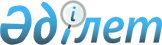 2019-2021 жылдарға арналған Шемонаиха ауданы Шемонаиха қаласының, Первомайский және Усть-Таловка кенттерінің, Вавилон, Верх-Уба, Выдриха және Зевакино ауылдық округтерінің бюджеттері туралы
					
			Күшін жойған
			
			
		
					Шығыс Қазақстан облысы Шемонаиха аудандық мәслихатының 2018 жылғы 29 желтоқсандағы № 33/2-VI шешімі. Шығыс Қазақстан облысы Әділет департаментінің Шемонаиха аудандық Әділет басқармасында 2019 жылғы 14 қаңтарда № 5-19-203 болып тіркелді. Күші жойылды - Шығыс Қазақстан облысы Шемонаиха аудандық мәслихатының 2020 жылғы 13 қаңтардағы № 49/2-VI шешімімен
      Ескерту. Күші жойылды - Шығыс Қазақстан облысы Шемонаиха аудандық мәслихатының 13.01.2020 № 49/2-VI шешімімен (01.01.2020 бастап қолданысқа енгізіледі).

      ЗҚАИ-ның ескертпесі.

      Құжаттың мәтінінде түпнұсқаның пунктуациясы мен орфографиясы сақталған.
      Қазақстан Республикасының 2008 жылғы 4 желтоқсандағы Бюджет кодексі 9-1-бабының 2-тармағына, 75-бабының 2-тармағына, "Қазақстан Республикасындағы жергілікті мемлекеттік басқару және өзін-өзі басқару туралы" Қазақстан Республикасының 2001 жылғы 23 қаңтардағы Заңының 6-бабы 1-тармағының 1) тармақшасына, "2019-2021 жылдарға арналған Шемонаиха ауданының бюджеті туралы" Шемонаиха аудандық мәслихатының 2018 жылғы 24 желтоқсандағы № 32/2-VI шешіміне (нормативтік құқықтық актілерді мемлекеттік тіркеу тізілімінде № 5-19-201 болып тіркелді) сәйкес Шемонаиха аудандық мәслихаты ШЕШІМ ҚАБЫЛДАДЫ:
      1. 2019-2021 жылдарға арналған Шемонаиха ауданы Шемонаиха қаласының бюджеті тиісінше 1, 2 және 3-қосымшаларға сәйкес, оның ішінде 2019 жылға мынадай көлемдерде бекітілсін:
      1) кірістер – 461 926 мың теңге, оның ішінде:
      салықтық түсімдер –153 376 мың теңге;
      салықтық емес түсімдер – 0 теңге;
      негізгі капиталды сатудан түсетін түсімдер – 0 теңге;
      трансферттер түсімі – 308 550 мың теңге;
      2) шығындар – 486 758 мың теңге; 
      3) таза бюджеттік кредиттеу – 0 теңге, оның ішінде:
      бюджеттік кредиттер – 0 теңге;
      бюджеттік кредиттерді өтеу – 0 теңге;
      4) қаржы активтерімен операциялар бойынша сальдо – 0 теңге, оның ішінде:
      қаржы активтерін сатып алу – 0 теңге;
      мемлекеттің қаржы активтерін сатудан түсетін түсімдер – 0 теңге;
      5) бюджет тапшылығы (профициті) – -24 832 мың теңге;
      6) бюджет тапшылығын қаржыландыру (профицитін пайдалану) – 24 832 мың теңге, оның ішінде:
      қарыздар түсімі – 0 теңге;
      қарыздарды өтеу – 0 теңге;
      бюджет қаражатының пайдаланылатын қалдықтары – 24 832 мың теңге.
      Ескерту. 1-тармақ жаңа редакцияда - Шығыс Қазақстан облысы Шемонаиха аудандық мәслихатының 20.12.2019 № 48/6-VI шешімімен (01.01.2019 бастап қолданысқа енгізіледі).


      2. Шемонаиха қаласы бюджетінде 165 886 мың теңге сомасында аудандық бюджеттен 2019 жылға арналған қала бюджетіне берілетін бюджеттік субвенциялар көлемі ескерілсін.
      3. 2019-2021 жылдарға арналған Шемонаиха ауданы Первомайский кентінің бюджеті тиісінше 4, 5 және 6 қосымшаларға сәйкес, оның ішінде 2019 жылға мынадай көлемдерде бекітілсін:
      1) кірістер – 52 722 мың теңге, оның ішінде:
      салықтық түсімдер – 25 377 мың теңге; 
      салықтық емес түсімдер – 79 теңге;
      негізгі капиталды сатудан түсетін түсімдер – 0 теңге;
      трансферттер түсімі – 27 266 мың теңге;
      2) шығындар – 56 109 мың теңге;
      3) таза бюджеттік кредиттеу 0 теңге, оның ішінде:
      бюджеттік кредиттер – 0 теңге;
      бюджеттік кредиттерді өтеу – 0 теңге;
      4) қаржы активтерімен операциялар бойынша сальдо – 0 теңге, оның ішінде:
      қаржы активтерін сатып алу – 0 теңге;
      мемлекеттің қаржы активтерін сатудан түсетін түсімдер – 0 теңге;
      5) бюджет тапшылығы (профициті) – - 3 387 мың теңге;
      6) бюджет тапшылығын  қаржыландыру (профицитін пайдалану) – 3 387 мың теңге, оның ішінде:
      қарыздар түсімі – 0 теңге;
      қарыздарды өтеу – 0 теңге;
      бюджет қаражаттарының пайдаланылатын қалдықтары – 3 387 мың теңге.
      Ескерту. 3-тармақ жаңа редакцияда - Шығыс Қазақстан облысы Шемонаиха аудандық мәслихатының 06.11.2019 № 46/2-VI шешімімен (01.01.2019 бастап қолданысқа енгізіледі).


      4. Первомайский кентінің бюджетінде 15 080 мың теңге сомасында аудандық бюджеттен 2019 жылға арналған кент бюджетіне берілетін бюджеттік субвенциялар көлемі ескерілсін.
      5. 2019-2021 жылдарға арналған Шемонаиха ауданы Усть-Таловка кентінің бюджеті сәйкесінше 7, 8 және 9-қосымшаларға сәйкес, оның ішінде 2019 жылға мынадай көлемдерде бекітілсін:
      1) кірістер – 143 731 мың теңге, оның ішінде:
      салықтық түсімдер – 25 316 мың теңге; 
      салықтық емес түсімдер – 0 теңге;
      негізгі капиталды сатудан түсетін түсімдер – 0 теңге;
      трансферттер түсімі – 118 415 мың теңге;
      2) шығындар – 148 788,5 мың теңге;
      3) таза бюджеттік кредиттеу – 0 теңге, оның ішінде:
      бюджеттік кредиттер – 0 теңге;
      бюджеттік кредиттерді өтеу – 0 теңге;
      4) қаржы активтерімен операциялар бойынша сальдо – 0 теңге, оның ішінде:
      қаржы активтерін сатып алу – 0 теңге;
      мемлекеттің қаржы активтерін сатудан түсетін түсімдер – 0 теңге;
      5) бюджет тапшылығы (профициті) – - 5 057,5 мың теңге;
      6) бюджет тапшылығын қаржыландыру (профицитін пайдалану) – 5 057,5 мың теңге, оның ішінде:
      қарыздар түсімі – 0 теңге;
      қарыздарды өтеу – 0 теңге;
      бюджет қаражатының пайдаланылатын қалдықтары – 5 057,5 мың теңге.
      Ескерту. 5-тармақ жаңа редакцияда - Шығыс Қазақстан облысы Шемонаиха аудандық мәслихатының 20.12.2019 № 48/6-VI шешімімен (01.01.2019 бастап қолданысқа енгізіледі).


      6. Усть-Таловка кентінің бюджетінде 89 455 мың теңге сомасында аудандық бюджеттен 2019 жылға арналған кент бюджетіне берілетін бюджеттік субвенциялар көлемі ескерілсін.
      7. Қазақстан Республикасының 2015 жылғы 23 қарашадағы Еңбек Кодексінің 139-бабы 9-тармағына сәйкес, азаматтық қызметші болып табылатын және ауылдық жерде жұмыс істейтін білім беру және мәдениет саласындағы мамандарға қызметтің осы түрлерімен қалалық жағдайда айналысатын азаматтық қызметшілердің айлықақыларымен және мөлшерлерімен салыстырғанда жиырма бес пайызға жоғарылатылған лауазымдық айлықақылар мен тарифтік мөлшерлемелер бюджеттік қаражат есебінен белгіленсін. 
      Азаматтық қызметші болып табылатын және ауылдық жерде жұмыс істейтін білім беру және мәдениет саласындағы мамандар лауазымдарының тізбесі жергілікті өкілетті органмен келісім бойынша жергілікті атқарушы орган айқындайды. 
      8. 2019-2021 жылдарға арналған Шемонаиха ауданы Вавилон ауылдық округінің бюджеті тиісінше 10, 11 және 12-қосымшаларға сәйкес, оның ішінде 
      2019 жылға мынадай көлемдерде бекітілсін:
      1) кірістер –40 660 мың теңге, оның ішінде:
      салықтық түсімдер – 22 443 мың теңге;
      салықтық емес түсімдер – 0 теңге;
      негізгі капиталды сатудан түсетін түсімдер – 0 теңге;
      трансферттер түсімі –18 217 мың теңге;
      2) шығындар – 43 564,5 мың теңге;
      3) таза бюджеттік кредиттеу – 0 теңге, оның ішінде:
      бюджеттік кредиттер – 0 теңге;
      бюджеттік кредиттерді өтеу – 0 теңге;
      4) қаржы активтерімен операциялар бойынша сальдо – 0 теңге, оның ішінде:
      қаржы активтерін сатып алу– 0 теңге;
      мемлекеттің қаржы активтерін сатудан түсетін түсімдер – 0 теңге;
      5) бюджет тапшылығы (профициті) – - 2 904,5 мың теңге;
      6) бюджет тапшылығын қаржыландыру (профицитін пайдалану) – 2 904,5 мың теңге, оның ішінде:
      қарыздар түсімі – 0 теңге;
      қарыздарды өтеу – 0 теңге;
      бюджет қаражатының пайдаланылатын қалдықтары – 2 904,5 мың теңге.
      Ескерту. 8-тармақ жаңа редакцияда - Шығыс Қазақстан облысы Шемонаиха аудандық мәслихатының 20.12.2019 № 48/6-VI шешімімен (01.01.2019 бастап қолданысқа енгізіледі).


      9. Вавилон ауылдық округінің бюджетінде 2 819 мың теңге сомасында аудандық бюджеттен 2019 жылға арналған ауылдық округ бюджетіне берілетін бюджеттік субвенциялар көлемі ескерілсін.
      10. 2019-2021 жылдарға арналған Шемонаиха ауданы Верх-Уба ауылдық округінің бюджеті тиісінше 13, 14 және 15-қосымшаларға сәйкес, оның ішінде 
      2019 жылға мынадай көлемдерде бекітілсін:
      1) кірістер –38 198 мың теңге, оның ішінде:
      салықтық түсімдер – 8 032 мың теңге;
      салықтық емес түсімдер – 0 теңге;
      негізгі капиталды сатудан түсетін түсімдер – 0 теңге;
      трансферттер түсімі –30 166 мың теңге;
      2) шығындар – 40 069 мың теңге;
      3) таза бюджеттік кредиттеу – 0 теңге, оның ішінде:
      бюджеттік кредиттер – 0 теңге;
      бюджеттік кредиттерді өтеу – 0 теңге;
      4) қаржы активтерімен операциялар бойынша сальдо – 0 теңге, оның ішінде:
      қаржы активтерін сатып алу– 0 теңге;
      мемлекеттің қаржы активтерін сатудан түсетін түсімдер – 0 теңге;
      бюджет тапшылығы (профициті) – - 1 871 мың теңге;
      6) бюджет тапшылығын қаржыландыру (профицитін пайдалану) – 1 871 мың теңге, оның ішінде:
      қарыздар түсімі – 0 теңге;
      қарыздарды өтеу – 0 теңге;
      бюджет қаражатының пайдаланылатын қалдықтары – 1 871 мың теңге.
      Ескерту. 10-тармақ жаңа редакцияда - Шығыс Қазақстан облысы Шемонаиха аудандық мәслихатының 20.12.2019 № 48/6-VI шешімімен (01.01.2019 бастап қолданысқа енгізіледі).


      11. Верх-Уба ауылдық округінің бюджетінде 15 322 мың теңге сомасында аудандық бюджеттен 2019 жылға арналған ауылдық округ бюджетіне берілетін бюджеттік субвенциялар көлемі ескерілсін.
      12. 2019-2021 жылдарға арналған Выдриха ауылдық округінің бюджеті тиісінше 16, 17 және 18-қосымшаларға сәйкес, оның ішінде 2019 жылға мынадай көлемдерде бекітілсін:
      1) кірістер – 47 809 мың теңге, оның ішінде:
      салықтық түсімдер – 9 960 мың теңге;
      салықтық емес түсімдер - 0 теңге;
      негізгі капиталды сатудан түсетін түсімдер – 0 теңге;
      трансферттер түсімі – 37 849 мың теңге;
      2) шығындар – 48 731 мың теңге;
      3) таза бюджеттік кредиттеу – 0 теңге, оның ішінде:
      бюджеттік кредиттер – 0 теңге;
      бюджеттік кредиттерді өтеу – 0 теңге;
      4) қаржы активтерімен операциялар бойынша сальдо – 0 теңге, оның ішінде:
      қаржы активтерін сатып алу – 0 теңге;
      мемлекеттің қаржы активтерін сатудан түсетін түсімдер – 0 теңге;
      5) бюджет тапшылығы (профициті) – - 922 мың теңге;
      6) бюджет тапшылығын қаржыландыру (профицитін пайдалану) – 922 мың теңге, оның ішінде:
      қарыздар түсімі – 0 теңге;
      қарыздарды өтеу – 0 теңге;
      бюджет қаражатының пайдаланылатын қалдықтары – 922 мың теңге.
      Ескерту. 12-тармақ жаңа редакцияда - Шығыс Қазақстан облысы Шемонаиха аудандық мәслихатының 06.11.2019 № 46/2-VI шешімімен (01.01.2019 бастап қолданысқа енгізіледі).


      13. Выдриха ауылдық округінің бюджетінде 15 394 мың теңге сомасында аудандық бюджеттен 2019 жылға арналған ауылдық округ бюджетіне берілетін бюджеттік субвенциялар көлемі ескерілсін.
      14. 2019-2021 жылдарға арналған Шемонаиха ауданы Зевакино ауылдық округінің бюджеті тиісінше 19, 20 және 21-қосымшаларға сәйкес, оның ішінде 2019 жылға мынадай көлемдерде бекітілсін:
      1) кірістер – 50 667 мың теңге, оның ішінде:
      салықтық түсімдер – 27 742 мың теңге;
      салықтық емес түсімдер – 366 теңге;
      негізгі капиталды сатудан түсетін түсімдер – 0 теңге;
      трансферттер түсімі – 22 559 мың теңге;
      2) шығындар –56 092 мың теңге;
      3) таза бюджеттік кредиттеу – 0 теңге, оның ішінде:
      бюджеттік кредиттер – 0 теңге;
      бюджеттік кредиттерді өтеу – 0 теңге;
      4) қаржы активтерімен операциялар бойынша сальдо – 0 теңге, оның ішінде:
      қаржы активтерін сатып алу – 0 теңге;
      мемлекеттің қаржы активтерін сатудан түсетін түсімдер – 0 теңге;
      5) бюджет тапшылығы (профициті) – - 5 425 мың теңге;
      6) бюджет тапшылығын қаржыландыру (профицитін пайдалану) – 5 425 мың теңге, оның ішінде:
      қарыздар түсімі – 0 теңге;
      қарыздарды өтеу – 0 теңге;
      бюджет қаражатының пайдаланылатын қалдықтары – 5 425 мың теңге.
      Ескерту. 14-тармақ жаңа редакцияда - Шығыс Қазақстан облысы Шемонаиха аудандық мәслихатының 20.12.2019 № 48/6-VI шешімімен (01.01.2019 бастап қолданысқа енгізіледі).


      15. Зевакино ауылдық округінің бюджетінде 10 472 мың теңге сомасында аудандық бюджеттен 2019 жылға арналған ауылдық округ бюджетіне берілетін бюджеттік субвенциялар көлемі ескерілсін.
      16. 22-қосымшаға сәйкес Шемонаиха аудандық мәслихатының кейбір шешімдерінің күші жойылды деп танылсын.
      17. Осы шешім 2019 жылғы 1 қаңтардан бастап қолданысқа енгізіледі. 2019 жылға арналған Шемонаиха ауданы Шемонаиха қаласының бюджеті
      Ескерту. 1-қосымша жаңа редакцияда - Шығыс Қазақстан облысы Шемонаиха аудандық мәслихатының 20.12.2019 № 48/6-VI шешімімен (01.01.2019 бастап қолданысқа енгізіледі). 2020 жылға арналған Шемонаиха ауданы Шемонаиха қаласының бюджеті 2021 жылға арналған Шемонаиха ауданы Шемонаиха қаласының бюджеті 2019 жылға арналған Шемонаиха ауданы Первомайский кентінің бюджеті
      Ескерту. 4-қосымша жаңа редакцияда - Шығыс Қазақстан облысы Шемонаиха аудандық мәслихатының 06.11.2019 № 46/2-VI шешімімен (01.01.2019 бастап қолданысқа енгізіледі). 2020 жылға арналған Шемонаиха ауданы Первомайский кентінің бюджеті 2021 жылға арналған Шемонаиха ауданы Первомайский кентінің бюджеті 2019 жылға арналған Шемонаиха ауданы Усть-Таловка кентінің бюджеті
      Ескерту. 7-қосымша жаңа редакцияда - Шығыс Қазақстан облысы Шемонаиха аудандық мәслихатының 20.12.2019 № 48/6-VI шешімімен (01.01.2019 бастап қолданысқа енгізіледі). 2020 жылға арналған Шемонаиха ауданы Усть-Таловка кентінің бюджеті 2021 жылға арналған Шемонаиха ауданы Усть-Таловка кентінің бюджеті 2019 жылға арналған Шемонаиха ауданы Вавилон ауылдық округінің бюджеті
      Ескерту. 10-қосымша жаңа редакцияда - Шығыс Қазақстан облысы Шемонаиха аудандық мәслихатының 20.12.2019 № 48/6-VI шешімімен (01.01.2019 бастап қолданысқа енгізіледі). 2020 жылға арналған Шемонаиха ауданы Вавилон ауылдық округінің бюджеті 2021 жылға арналған Шемонаиха ауданы Вавилон ауылдық округінің бюджеті 2019 жылға арналған Шемонаиха ауданы Верх-Уба ауылдық округінің бюджеті
      Ескерту. 13-қосымша жаңа редакцияда - Шығыс Қазақстан облысы Шемонаиха аудандық мәслихатының 20.12.2019 № 48/6-VI шешімімен (01.01.2019 бастап қолданысқа енгізіледі). 2020 жылға арналған Шемонаиха ауданы Верх-Уба ауылдық округінің бюджеті 2021 жылға арналған Шемонаиха ауданы Верх-Уба ауылдық округінің бюджеті 2019 жылға арналған Шемонаиха ауданы Выдриха ауылдық округінің бюджеті
      Ескерту. 16-қосымша жаңа редакцияда - Шығыс Қазақстан облысы Шемонаиха аудандық мәслихатының 06.11.2019 № 46/2-VI шешімімен (01.01.2019 бастап қолданысқа енгізіледі). 2020 жылға арналған Шемонаиха ауданы Выдриха ауылдық округінің бюджеті 2021 жылға арналған Шемонаиха ауданы Выдриха ауылдық округінің бюджеті 2019 жылға арналған Шемонаиха ауданы Зевакино ауылдық округінің бюджеті
      Ескерту. 19-қосымша жаңа редакцияда - Шығыс Қазақстан облысы Шемонаиха аудандық мәслихатының 20.12.2019 № 48/6-VI шешімімен (01.01.2019 бастап қолданысқа енгізіледі). 2020 жылға арналған Шемонаиха ауданы Зевакино ауылдық округінің бюджеті 2021 жылға арналған Шемонаиха ауданы Зевакино ауылдық округінің бюджеті Шемонаиха аудандық мәслихатының күші жойылған кейбір шешімдерінің тізбесі
      1. "2018-2020 жылдарға арналған Шемонаиха ауданы Шемонаиха қаласының, Первомайский және Усть-Таловка кенттерінің, Вавилон, Верх-Уба, Выдриха және Зевакино ауылдық округтерінің бюджеттері туралы" Шемонаиха аудандық мәслихатының 2017 жылғы 29 желтоқсандағы № 20/2-VI шешімі (нормативтік құқықтық актілерді мемлекеттік тіркеу тізілімінде № 5425 болып тіркелді, Қазақстан Республикасының нормативтік құқықтық актілердің эталонды бақылау банкінде 2018 жылғы 19 қаңтарда жарияланды).
      2. "2018-2020 жылдарға арналған Шемонаиха ауданы Шемонаиха қаласының, Первомайский және Усть-Таловка кенттерінің, Вавилон, Верх-Уба, Выдриха және Зевакино ауылдық округтерінің бюджеттері туралы" Шемонаиха аудандық мәслихатының 2017 жылғы 29 желтоқсандағы № 20/2-VI шешіміне өзгерістер енгізу туралы" Шемонаиха аудандық мәслихатының 2018 жылғы 26 наурыздағы № 22/2-VI шешімі (нормативтік құқықтық актілерді мемлекеттік тіркеу тізілімінде № 5-19-179 болып тіркелді, Қазақстан Республикасының нормативтік құқықтық актілердің эталонды бақылау банкінде 2018 жылғы 15 мамырда жарияланды).
      3. "2018-2020 жылдарға арналған Шемонаиха ауданы Шемонаиха қаласының, Первомайский және Усть-Таловка кенттерінің, Вавилон, Верх-Уба, Выдриха және Зевакино ауылдық округтерінің бюджеттері туралы" Шемонаиха аудандық мәслихатының 2017 жылғы 29 желтоқсандағы № 20/2-VI шешіміне өзгерістер енгізу туралы" Шемонаиха аудандық мәслихатының 2018 жылғы 21 мамырдағы № 25/2-VI шешімі (нормативтік құқықтық актілерді мемлекеттік тіркеу тізілімінде № 5-19-183 болып тіркелді, Қазақстан Республикасының нормативтік құқықтық актілердің эталонды бақылау банкінде 2018 жылғы 1 маусымда жарияланды).
      4. "2018-2020 жылдарға арналған Шемонаиха ауданы Шемонаиха қаласының, Первомайский және Усть-Таловка кенттерінің, Вавилон, Верх-Уба, Выдриха және Зевакино ауылдық округтерінің бюджеттері туралы" Шемонаиха аудандық мәслихатының 2017 жылғы 29 желтоқсандағы №20/2-VI шешіміне өзгерістер енгізу туралы" Шемонаиха аудандық мәслихатының 2018 жылғы 17 тамыздағы № 28/2-VI шешімі (нормативтік құқықтық актілерді мемлекеттік тіркеу тізілімінде № 5-19-189 болып тіркелді, Қазақстан Республикасының нормативтік құқықтық актілердің эталонды бақылау банкінде 2018 жылғы 11 қырқүйекте жарияланды).
      5. "2018-2020 жылдарға арналған Шемонаиха ауданы Шемонаиха қаласының, Первомайский және Усть-Таловка кенттерінің, Вавилон, Верх-Уба, Выдриха және Зевакино ауылдық округтерінің бюджеттері туралы" Шемонаиха аудандық мәслихатының 2017 жылғы 29 желтоқсандағы № 20/2-VI шешіміне өзгерістер енгізу туралы" Шемонаиха аудандық мәслихатының 2018 жылғы 20 қарашадағы № 30/2-VI шешімі (нормативтік құқықтық актілерді мемлекеттік тіркеу тізілімінде № 5-19-199 болып тіркелді, Қазақстан Республикасының нормативтік құқықтық актілердің эталонды бақылау банкінде 2018 жылғы 6 желтоқсанда жарияланды).
					© 2012. Қазақстан Республикасы Әділет министрлігінің «Қазақстан Республикасының Заңнама және құқықтық ақпарат институты» ШЖҚ РМК
				
      Сессия төрағасы

В. Геберт

      Шемонаиха аудандық

      мәслихатының хатшысы

А. Боровикова
Шемонаиха 
аудандық мәслихатының 
2018 жылғы 29 желтоқсандағы 
№ 33/2-VI шешіміне 1-қосымша
Санаты
Санаты
Санаты
Санаты
Сомасы (мың теңге)
Сыныбы
Сыныбы
Сыныбы
Сомасы (мың теңге)
Кіші сыныбы
Кіші сыныбы
Сомасы (мың теңге)
Кірістердің атауы
Сомасы (мың теңге)
1
2
3
4
5
I. КІРІСТЕР
461926
1
Салықтық түсімдер
153376
01
Табыс салығы
83957
2
Жеке табыс салығы
83957
04
Меншiкке салынатын салықтар
69419
1
Мүлiкке салынатын салықтар
1916
3
Жер салығы
13854
4
Көлiк құралдарына салынатын салық
53649
4
Трансферттердің түсімдері
308550
02
Мемлекеттiк басқарудың жоғары тұрған органдарынан түсетiн трансферттер
308550
3
Аудандардың (облыстық маңызы бар қаланың) бюджетінен трансферттер
308550
Функционалдық топ 
Функционалдық топ 
Функционалдық топ 
Функционалдық топ 
Функционалдық топ 
Сомасы (мың теңге)
Функционалдық кіші топ
Функционалдық кіші топ
Функционалдық кіші топ
Функционалдық кіші топ
Сомасы (мың теңге)
Бюджеттік бағдарламалардың әкімшісі
Бюджеттік бағдарламалардың әкімшісі
Бюджеттік бағдарламалардың әкімшісі
Сомасы (мың теңге)
Бағдарлама
Бағдарлама
Сомасы (мың теңге)
Атауы
Сомасы (мың теңге)
II.ШЫҒЫНДАР
486758
01
Жалпы сипаттағы мемлекеттiк қызметтер
53882
1
Мемлекеттiк басқарудың жалпы функцияларын орындайтын өкiлдi, атқарушы және басқа органдар
53742
124
Аудандық маңызы бар қала, ауыл, кент, ауылдық округ әкімінің аппараты
53742
001
Аудандық маңызы бар қала, ауыл, кент, ауылдық округ әкімінің қызметін қамтамасыз ету жөніндегі қызметтер
49268
022
Мемлекеттік органның күрделі шығыстары
4334
032
Ведомстволық бағыныстағы мемлекеттік мекемелер мен ұйымдардың күрделі шығыстары
140
2
Қаржылық қызмет
140
124
Аудандық маңызы бар қала, ауыл, кент, ауылдық округ әкімінің аппараты
140
053
Аудандық маңызы бар қаланың, ауылдың, кенттің, ауылдық округтің коммуналдық мүлкін басқару
140
04
Бiлiм беру
188987
1
Мектепке дейiнгi тәрбие және оқыту
188987
124
Аудандық маңызы бар қала, ауыл, кент, ауылдық округ әкімінің аппараты
188987
004
Мектепке дейінгі тәрбиелеу және оқыту және мектепке дейінгі тәрбиелеу және оқыту ұйымдарында медициналық қызмет көрсетуді ұйымдастыру
188987
07
Тұрғын үй-коммуналдық шаруашылық
61368
1
Тұрғын үй шаруашылығы
1891
124
Аудандық маңызы бар қала, ауыл, кент, ауылдық округ әкімінің аппараты
1891
007
Аудандық маңызы бар қаланың, ауылдың, кенттің, ауылдық округтің мемлекеттік тұрғын үй қорының сақталуын ұйымдастыру
1891
3
Елді-мекендерді көркейту
59477
124
Аудандық маңызы бар қала, ауыл, кент, ауылдық округ әкімінің аппараты
59477
008
Елді мекендердегі көшелерді жарықтандыру
26025
009
Елді мекендердің санитариясын қамтамасыз ету
10630
010
Жерлеу орындарын ұстау және туыстары жоқ адамдарды жерлеу
540
011
Елді мекендерді абаттандыру мен көгалдандыру
22282
08
Мәдениет, спорт, туризм және ақпараттық кеңістiк
267
2
Спорт
267
124
Аудандық маңызы бар қала, ауыл, кент, ауылдық округ әкімінің аппараты
267
028
Жергілікті деңгейде дене шынықтыру-сауықтыру және спорттық іс-шараларды өткізу
267
12
Көлiк және коммуникация
182254
1
Автомобиль көлiгi
182254
124
Аудандық маңызы бар қала, ауыл, кент, ауылдық округ әкімінің аппараты
182254
013
Аудандық маңызы бар қалаларда, ауылдарда, кенттерде, ауылдық округтерде автомобиль жолдарының жұмыс істеуін қамтамасыз ету
26340
045
Аудандық маңызы бар қалаларда, ауылдарда, кенттерде, ауылдық округтерде автомобиль жолдарын күрделі және орташа жөндеу
155914
ІІІ. Таза бюджеттік кредиттеу
0
Бюджеттік кредиттер
0
Бюджеттік кредиттерді өтеу
0
ІV. Қаржы активтерімен операциялар бойынша сальдо
0
Қаржы активтерін сатып алу
0
Мемлекеттің қаржы активтерін сатудан түсетін түсімдер
0
V. Бюджет тапшылығы (профициті)
-24832
VI. Бюджет тапшылығын қаржыландыру (профицитін пайдалану)
24832
7
Қарыздар түсімдері
0
01
Мемлекеттік ішкі қарыздар
0
2
Қарыз алу келісім- шарттары
0
16
Қарыздарды өтеу
0
8
Бюджет қаражатының пайдаланылатын қалдықтары
24832
01
Бюджет қаражаты қалдықтары
24832
1
Бюджет қаражатының бос қалдықтары
24832Шемонаиха 
аудандық мәслихатының 
2018 жылғы 29 желтоқсандағы 
№ 33/2-VI шешіміне 2-қосымша
Санаты
Санаты
Санаты
Санаты
Сомасы (мың теңге)
Сыныбы
Сыныбы
Сыныбы
Сомасы (мың теңге)
Iшкi сыныбы
Iшкi сыныбы
Сомасы (мың теңге)
Кірістер атауы
Сомасы (мың теңге) 1 2 3 4 5
I. КІРІСТЕР
321056
1
Салықтық түсімдер
155170
01
Табыс салығы
83911
2
Жеке табыс салығы
83911
04
Меншiкке салынатын салықтар
71259
1
Мүлiкке салынатын салықтар
1945
3
Жер салығы
14062
4
Көлiк құралдарына салынатын салық
55252
 4
Трансферттер түсімі
165886
02
Мемлекеттiк басқарудың жоғары тұрған органдарынан түсетiн трансферттер
165886
3
Ауданның (облыстық маңызы бар қаланың) бюджетінен трансферттер
165886
Функционалдық топ 
Функционалдық топ 
Функционалдық топ 
Функционалдық топ 
Функционалдық топ 
Сомасы (мың теңге)
Функционалдық кіші топ
Функционалдық кіші топ
Функционалдық кіші топ
Функционалдық кіші топ
Сомасы (мың теңге)
Бюджеттік бағдарламалардың әкімшісі
Бюджеттік бағдарламалардың әкімшісі
Бюджеттік бағдарламалардың әкімшісі
Сомасы (мың теңге)
Бағдарлама
Бағдарлама
Сомасы (мың теңге)
Атауы
Сомасы (мың теңге)
II.ШЫҒЫНДАР
321056
01
Жалпы сипаттағы мемлекеттiк қызметтер
38666
1
Мемлекеттiк басқарудың жалпы функцияларын орындайтын өкiлдi, атқарушы және басқа органдар
38666
124
Аудандық маңызы бар қала, ауыл, кент, ауылдық округ әкімінің аппараты
38666
001
Аудандық маңызы бар қала, ауыл, кент, ауылдық округ әкімінің қызметін қамтамасыз ету жөніндегі қызметтер
38666
04
Бiлiм беру
165436
1
Мектепке дейiнгi тәрбие және оқыту
165436
124
Аудандық маңызы бар қала, ауыл, кент, ауылдық округ әкімінің аппараты
165436
004
Мектепке дейінгі тәрбиелеу және оқыту және мектепке дейінгі тәрбиелеу және оқыту ұйымдарында медициналық қызмет көрсетуді ұйымдастыру
165436
 07
Тұрғын үй-коммуналдық шаруашылық
57245
3
Елді-мекендерді көркейту
57245
124
Аудандық маңызы бар қала, ауыл, кент, ауылдық округ әкімінің аппараты
57245
008
Елді мекендерде көшелерді жарықтандыру
27917
009
Елді мекендердің санитариясын қамтамасыз ету
7524
010
Жерлеу орындарын ұстау және туыстары жоқ адамдарды жерлеу
282
011
Елді мекендерді абаттандыру мен көгалдандыру
21522
08
Мәдениет, спорт, туризм және ақпараттық кеңістiк
275
2
Спорт
275
124
Аудандық маңызы бар қала, ауыл, кент, ауылдық округ әкімінің аппараты
275
028
Жергілікті деңгейде дене шынықтыру-сауықтыру және спорттық іс-шараларды өткізу
275
12
Көлiк және коммуникация
59435
1
Автомобиль көлiгi
59435
124
Аудандық маңызы бар қала, ауыл, кент, ауылдық округ әкімінің аппараты
59435
013
Аудандық маңызы бар қалаларда, ауылдарда, кенттерде, ауылдық округтерде автомобиль жолдарының жұмыс істеуін қамтамасыз ету
27675
045
Аудандық маңызы бар қалаларда, ауылдарда, кенттерде, ауылдық округтерде автомобиль жолдарын күрделі және орташа жөндеу
31760
ІІІ. Таза бюджеттік кредиттеу
0
Бюджеттік кредиттер
0
Бюджеттік кредиттерді өтеу
0
ІV. Қаржы активтерімен операциялар бойынша сальдо
0
Қаржы активтерін сатып алу
0
Мемлекеттің қаржы активтерін сатудан түсетін түсімдер
0
V. Бюджет тапшылығы (профициті)
0
VI. Бюджет тапшылығын қаржыландыру (профицитiн пайдалану)
0Шемонаиха 
аудандық мәслихатының 
2018 жылғы 29 желтоқсандағы 
№ 33/2-VI шешіміне 3-қосымша
Санаты
Санаты
Санаты
Санаты
Сомасы (мың теңге)
Сыныбы
Сыныбы
Сыныбы
Сомасы (мың теңге)
Iшкi сыныбы
Iшкi сыныбы
Сомасы (мың теңге)
Кірістер атауы
Сомасы (мың теңге) 1 2 3 4 5
I. КІРІСТЕР
323383
1
Салықтық түсімдер
157497
01
Табыс салығы
85170
2
Жеке табыс салығы
85170
04
Меншiкке салынатын салықтар
72327
1
Мүлiкке салынатын салықтар
1974
3
Жер салығы
14273
4
Көлiк құралдарына салынатын салық
56080
4
Трансферттер түсімі
165886
02
Мемлекеттiк басқарудың жоғары тұрған органдарынан түсетiн трансферттер
165886
3
Ауданның (облыстық маңызы бар қаланың) бюджетінен трансферттер
165886
Функционалдық топ 
Функционалдық топ 
Функционалдық топ 
Функционалдық топ 
Функционалдық топ 
Сомасы (мың теңге)
Функционалдық кіші топ
Функционалдық кіші топ
Функционалдық кіші топ
Функционалдық кіші топ
Сомасы (мың теңге)
Бюджеттік бағдарламалардың әкімшісі
Бюджеттік бағдарламалардың әкімшісі
Бюджеттік бағдарламалардың әкімшісі
Сомасы (мың теңге)
Бағдарлама
Бағдарлама
Сомасы (мың теңге)
Атауы
Сомасы (мың теңге)
II.ШЫҒЫНДАР
323383
01
Жалпы сипаттағы мемлекеттiк қызметтер
39053
1
Мемлекеттiк басқарудың жалпы функцияларын орындайтын өкiлдi, атқарушы және басқа органдар
39053
124
Аудандық маңызы бар қала, ауыл, кент, ауылдық округ әкімінің аппараты
39053
001
Аудандық маңызы бар қала, ауыл, кент, ауылдық округ әкімінің қызметін қамтамасыз ету жөніндегі қызметтер
39053
04
Бiлiм беру
166205
1
Мектепке дейiнгi тәрбие және оқыту
166205
124
Аудандық маңызы бар қала, ауыл, кент, ауылдық округ әкімінің аппараты
166205
004
Мектепке дейінгі тәрбиелеу және оқыту және мектепке дейінгі тәрбиелеу және оқыту ұйымдарында медициналық қызмет көрсетуді ұйымдастыру
166205
 07
Тұрғын үй-коммуналдық шаруашылық
57817
3
Елді-мекендерді көркейту
57817
124
Аудандық маңызы бар қала, ауыл, кент, ауылдық округ әкімінің аппараты
57817
008
Елді мекендерде көшелерді жарықтандыру
28196
009
Елді мекендердің санитариясын қамтамасыз ету
7599
010
Жерлеу орындарын ұстау және туыстары жоқ адамдарды жерлеу
285
011
Елді мекендерді абаттандыру мен көгалдандыру
21737
08
Мәдениет, спорт, туризм және ақпараттық кеңістiк
278
2
Спорт
278
124
Аудандық маңызы бар қала, ауыл, кент, ауылдық округ әкімінің аппараты
278
028
Жергілікті деңгейде дене шынықтыру-сауықтыру және спорттық іс-шараларды өткізу
278
12
Көлiк және коммуникация
60030
1
Автомобиль көлiгi
60030
124
Аудандық маңызы бар қала, ауыл, кент, ауылдық округ әкімінің аппараты
60030
013
Аудандық маңызы бар қалаларда, ауылдарда, кенттерде, ауылдық округтерде автомобиль жолдарының жұмыс істеуін қамтамасыз ету
27952
045
Аудандық маңызы бар қалаларда, ауылдарда, кенттерде, ауылдық округтерде автомобиль жолдарын күрделі және орташа жөндеу
32078
ІІІ. Таза бюджеттік кредиттеу
0
Бюджеттік кредиттер
0
Бюджеттік кредиттерді өтеу
0
ІV. Қаржы активтерімен операциялар бойынша сальдо
0
Қаржы активтерін сатып алу
0
Мемлекеттің қаржы активтерін сатудан түсетін түсімдер
0
V. Бюджет тапшылығы (профициті)
0
VI. Бюджет тапшылығын қаржыландыру (профицитiн пайдалану)
0Шемонаиха 
аудандық мәслихатының 
2018 жылғы 29 желтоқсандағы 
№ 33/2-VI шешіміне 4-қосымша
Санаты
Санаты
Санаты
Санаты
Сомасы (мың теңге)
Сыныбы
Сыныбы
Сыныбы
Сомасы (мың теңге)
Кіші сыныбы
Кіші сыныбы
Сомасы (мың теңге)
Кірістердің атауы
Сомасы (мың теңге)
1
2
3
4
5
I. КІРІСТЕР
52722
1
Салықтық түсімдер
25377
01
Табыс салығы
10676
2
Жеке табыс салығы
10676
04
Меншiкке салынатын салықтар
14701
1
Мүлiкке салынатын салықтар
240
3
Жер салығы
2514
4
Көлiк құралдарына салынатын салық
11947
2
Салықтық емес түсімдер
79
06
Басқа дасалықтық емес түсiмдер
79
1
Басқа да салықтық емес түсiмдер
79
4
Трансферттердің түсімдері
27266
02
Мемлекеттiк басқарудың жоғары тұрған органдарынан түсетiн трансферттер
27266
3
Аудандардың (облыстық маңызы бар қаланың) бюджетінен трансферттер 
27266
Функционалдық топ 
Функционалдық топ 
Функционалдық топ 
Функционалдық топ 
Функционалдық топ 
Сомасы (мың теңге)
Функционалдық кіші топ
Функционалдық кіші топ
Функционалдық кіші топ
Функционалдық кіші топ
Сомасы (мың теңге)
Бюджеттік бағдарламалардың әкімшісі
Бюджеттік бағдарламалардың әкімшісі
Бюджеттік бағдарламалардың әкімшісі
Сомасы (мың теңге)
Бағдарлама
Бағдарлама
Сомасы (мың теңге)
Атауы
Сомасы (мың теңге)
II.ШЫҒЫНДАР
56109
01
Жалпы сипаттағы мемлекеттiк қызметтер
30002
1
Мемлекеттiк басқарудың жалпы функцияларын орындайтын өкiлдi, атқарушы және басқа органдар
30002
124
Аудандық маңызы бар қала, ауыл, кент, ауылдық округ әкімінің аппараты
30002
001
Аудандық маңызы бар қала, ауыл, кент, ауылдық округ әкімінің қызметін қамтамасыз ету жөніндегі қызметтер
28982
022
Мемлекеттік органның күрделі шығыстары
1020
07
Тұрғын үй-коммуналдық шаруашылық
17986
3
Елді-мекендерді көркейту
17986
124
Аудандық маңызы бар қала, ауыл, кент, ауылдық округ әкімінің аппараты
17986
008
Елді мекендердегі көшелерді жарықтандыру
12575
009
Елді мекендердің санитариясын қамтамасыз ету
3193
010
Жерлеу орындарын ұстау және туыстары жоқ адамдарды жерлеу
155
011
Елді мекендерді абаттандыру және көгалдандыру
2063
08
Мәдениет, спорт, туризм және ақпараттық кеңістiк
308
2
Спорт
308
124
Аудандық маңызы бар қала, ауыл, кент, ауылдық округ әкімінің аппараты
308
028
Жергіліктідеңгейдеденешынықтыру-сауықтыружәнеспорттықіс-шараларынөткізу
308
12
Көлiк және коммуникация
7813
1
Автомобиль көлiгi
7813
124
Аудандық маңызы бар қала, ауыл, кент, ауылдық округ әкімінің аппараты
7813
013
Аудандық маңызы бар қалаларда, ауылдарда, кенттерде, ауылдық округтерде автомобиль жолдарының жұмыс істеуін қамтамасыз ету
7813
ІІІ. Таза бюджеттік кредиттеу
0
Бюджеттік кредиттер
0
Бюджеттік кредиттерді өтеу
0
ІV. Қаржы активтерімен операциялар бойынша сальдо
0
Қаржы активтерін сатып алу
0
Мемлекеттің қаржы активтерін сатудан түсетін түсімдер
0
V. Бюджет тапшылығы (профициті)
-3387
VI. Бюджет тапшылығын қаржыландыру (профицитін пайдалану)
3387
7
Қарыздар түсімдері
0
01
Мемлекеттік ішкі қарыздар
0
2
Қарыз алу келісім- шарттары
0
16
Қарыздарды өтеу
0
8
Бюджет қаражатының пайдаланылатын қалдықтары
3387
01
Бюджет қаражаты қалдықтары
3387
1
Бюджет қаражатының бос қалдықтары
3387Шемонаиха 
аудандық мәслихатының 
2018 жылғы 29 желтоқсандағы 
№ 33/2-VI шешіміне 5-қосымша
Санаты
Санаты
Санаты
Санаты
Сомасы (мың теңге)
Сыныбы
Сыныбы
Сыныбы
Сомасы (мың теңге)
Iшкi сыныбы
Iшкi сыныбы
Сомасы (мың теңге)
Кірістер атауы
Сомасы (мың теңге) 1 2 3 4 5
I. КІРІСТЕР
37674
1
Салықтық түсімдер
22594
01
Табыс салығы
9227
2
Жеке табыс салығы
9227
04
Меншiкке салынатын салықтар
13367
1
Мүлiкке салынатын салықтар
244
3
Жер салығы
2552
4
Көлiк құралдарына салынатын салық
10571
 4
Трансферттер түсімі
15080
02
Мемлекеттiк басқарудың жоғары тұрған органдарынан түсетiн трансферттер
15080
3
Ауданның (облыстық маңызы бар қаланың) бюджетінен трансферттер
15080
Функционалдық топ 
Функционалдық топ 
Функционалдық топ 
Функционалдық топ 
Функционалдық топ 
Сомасы (мың теңге)
Функционалдық кіші топ
Функционалдық кіші топ
Функционалдық кіші топ
Функционалдық кіші топ
Сомасы (мың теңге)
Бюджеттік бағдарламалардың әкімшісі
Бюджеттік бағдарламалардың әкімшісі
Бюджеттік бағдарламалардың әкімшісі
Сомасы (мың теңге)
Бағдарлама
Бағдарлама
Сомасы (мың теңге)
Атауы
Сомасы (мың теңге)
II.ШЫҒЫНДАР
37674
01
Жалпы сипаттағы мемлекеттiк қызметтер
21446
1
Мемлекеттiк басқарудың жалпы функцияларын орындайтын өкiлдi, атқарушы және басқа органдар
21446
124
Аудандық маңызы бар қала, ауыл, кент, ауылдық округ әкімінің аппараты
21446
001
Аудандық маңызы бар қала, ауыл, кент, ауылдық округ әкімінің қызметін қамтамасыз ету жөніндегі қызметтер
21446
 07
Тұрғын үй-коммуналдық шаруашылық
6101
3
Елді-мекендерді көркейту
6101
124
Аудандық маңызы бар қала, ауыл, кент, ауылдық округ әкімінің аппараты
6101
008
Елді мекендерде көшелерді жарықтандыру
2652
009
Елді мекендердің санитариясын қамтамасыз ету
3289
010
Жерлеу орындарын ұстау және туыстары жоқ адамдарды жерлеу
160
08
Мәдениет, спорт, туризм және ақпараттық кеңістiк
318
2
Спорт
318
124
Аудандық маңызы бар қала, ауыл, кент, ауылдық округ әкімінің аппараты
318
028
Жергілікті деңгейде дене шынықтыру-сауықтыру және спорттық іс-шараларды өткізу
318
12
Көлiк және коммуникация
9809
1
Автомобиль көлiгi
9809
124
Аудандық маңызы бар қала, ауыл, кент, ауылдық округ әкімінің аппараты
9809
013
Аудандық маңызы бар қалаларда, ауылдарда, кенттерде, ауылдық округтерде автомобиль жолдарының жұмыс істеуін қамтамасыз ету
9809
ІІІ. Таза бюджеттік кредиттеу
0
Бюджеттік кредиттер
0
Бюджеттік кредиттерді өтеу
0
ІV. Қаржы активтерімен операциялар бойынша сальдо
0
Қаржы активтерін сатып алу
0
Мемлекеттің қаржы активтерін сатудан түсетін түсімдер
0
V. Бюджет тапшылығы (профициті)
0
VI. Бюджет тапшылығын қаржыландыру (профицитiн пайдалану)
0Шемонаиха 
аудандық мәслихатының 
2018 жылғы 29 желтоқсандағы 
№ 33/2-VI шешіміне 6-қосымша
Санаты
Санаты
Санаты
Санаты
Сомасы (мың теңге)
Сыныбы
Сыныбы
Сыныбы
Сомасы (мың теңге)
Iшкi сыныбы
Iшкi сыныбы
Сомасы (мың теңге)
Кірістер атауы
Сомасы (мың теңге) 1 2 3 4 5
I. КІРІСТЕР
38013
1
Салықтық түсімдер
22933
01
Табыс салығы
9366
2
Жеке табыс салығы
9366
04
Меншiкке салынатын салықтар
13567
1
Мүлiкке салынатын салықтар
247
3
Жер салығы
2590
4
Көлiк құралдарына салынатын салық
10730
 4
Трансферттер түсімі
15080
02
Мемлекеттiк басқарудың жоғары тұрған органдарынан түсетiн трансферттер
15080
3
Ауданның (облыстық маңызы бар қаланың) бюджетінен трансферттер
15080
Функционалдық топ 
Функционалдық топ 
Функционалдық топ 
Функционалдық топ 
Функционалдық топ 
Сомасы (мың теңге)
Функционалдық кіші топ
Функционалдық кіші топ
Функционалдық кіші топ
Функционалдық кіші топ
Сомасы (мың теңге)
Бюджеттік бағдарламалардың әкімшісі
Бюджеттік бағдарламалардың әкімшісі
Бюджеттік бағдарламалардың әкімшісі
Сомасы (мың теңге)
Бағдарлама
Бағдарлама
Сомасы (мың теңге)
Атауы
Сомасы (мың теңге)
II.ШЫҒЫНДАР
38013
01
Жалпы сипаттағы мемлекеттiк қызметтер
21593
1
Мемлекеттiк басқарудың жалпы функцияларын орындайтын өкiлдi, атқарушы және басқа органдар
21593
124
Аудандық маңызы бар қала, ауыл, кент, ауылдық округ әкімінің аппараты
21593
001
Аудандық маңызы бар қала, ауыл, кент, ауылдық округ әкімінің қызметін қамтамасыз ету жөніндегі қызметтер
21593
 07
Тұрғын үй-коммуналдық шаруашылық
6283
3
Елді-мекендерді көркейту
6383
124
Аудандық маңызы бар қала, ауыл, кент, ауылдық округ әкімінің аппараты
6283
008
Елді мекендерде көшелерді жарықтандыру
2732
009
Елді мекендердің санитариясын қамтамасыз ету
3387
010
Жерлеу орындарын ұстау және туыстары жоқ адамдарды жерлеу
164
08
Мәдениет, спорт, туризм және ақпараттық кеңістiк
328
2
Спорт
328
124
Аудандық маңызы бар қала, ауыл, кент, ауылдық округ әкімінің аппараты
328
028
Жергілікті деңгейде дене шынықтыру-сауықтыру және спорттық іс-шараларды өткізу
328
12
Көлiк және коммуникация
9809
1
Автомобиль көлiгi
9809
124
Аудандық маңызы бар қала, ауыл, кент, ауылдық округ әкімінің аппараты
9809
013
Аудандық маңызы бар қалаларда, ауылдарда, кенттерде, ауылдық округтерде автомобиль жолдарының жұмыс істеуін қамтамасыз ету
9809
ІІІ. Таза бюджеттік кредиттеу
0
Бюджеттік кредиттер
0
Бюджеттік кредиттерді өтеу
0
ІV. Қаржы активтерімен операциялар бойынша сальдо
0
Қаржы активтерін сатып алу
0
Мемлекеттің қаржы активтерін сатудан түсетін түсімдер
0
V. Бюджет тапшылығы (профициті)
0
VI. Бюджет тапшылығын қаржыландыру (профицитiн пайдалану)
0Шемонаиха 
аудандық мәслихатының 
2018 жылғы 29 желтоқсандағы 
№ 33/2-VI шешіміне 7- қосымша
Санаты
Санаты
Санаты
Санаты
Сомасы (мың теңге)
Сыныбы
Сыныбы
Сыныбы
Сомасы (мың теңге)
Кіші сыныбы
Кіші сыныбы
Сомасы (мың теңге)
Кірістер атауы
Сомасы (мың теңге)
1
2
3
4
5
I. КІРІСТЕР
143731
1
Салықтық түсімдер
25316
01
Табыс салығы
10664
2
Жеке табыс салығы
10664
04
Меншiкке салынатын салықтар
14652
1
Мүлiкке салынатын салықтар
340
3
Жер салығы
760
4
Көлiк құралдарына салынатын салық
13552
4
Трансферттердің түсімдері
118415
02
Мемлекеттiк басқарудың жоғары тұрған органдарынан түсетiн трансферттер
118415
3
Аудандардың (облыстық маңызы бар қаланың) бюджетінен трансферттер 
118415
Функционалдық топ 
Функционалдық топ 
Функционалдық топ 
Функционалдық топ 
Функционалдық топ 
Сомасы (мың теңге)
Функционалдық кіші топ
Функционалдық кіші топ
Функционалдық кіші топ
Функционалдық кіші топ
Сомасы (мың теңге)
Бюджеттік бағдарламалардың әкімшісі
Бюджеттік бағдарламалардың әкімшісі
Бюджеттік бағдарламалардың әкімшісі
Сомасы (мың теңге)
Бағдарлама
Бағдарлама
Сомасы (мың теңге)
Атауы
Сомасы (мың теңге)
II.ШЫҒЫНДАР
148788,5
01
Жалпы сипаттағы мемлекеттiк қызметтер
27820
1
Мемлекеттiк басқарудың жалпы функцияларын орындайтын өкiлдi, атқарушы және басқа органдар
27820
124
Аудандық маңызы бар қала, ауыл, кент, ауылдық округ әкімінің аппараты
27820
001
Аудандық маңызы бар қала, ауыл, кент, ауылдық округ әкімінің қызметін қамтамасыз ету жөніндегі қызметтер
23841
022
Мемлекеттік органның күрделі шығыстары
500
032
Ведомстволық бағыныстағы мемлекеттік мекемелер мен ұйымдардың күрделі шығыстары
3479
04
Бiлiм беру
78850
1
Мектепке дейiнгi тәрбие және оқыту
78850
124
Аудандық маңызы бар қала, ауыл, кент, ауылдық округ әкімінің аппараты
78850
004
Мектепке дейінгі тәрбиелеу және оқыту және мектепке дейінгі тәрбиелеу және оқыту ұйымдарында медициналық қызмет көрсетуді ұйымдастыру
78850
07
Тұрғын үй-коммуналдық шаруашылық
15284
3
Елді-мекендерді көркейту
15284
124
Аудандық маңызы бар қала, ауыл, кент, ауылдық округ әкімінің аппараты
15284
008
Елді мекендердегі көшелерді жарықтандыру
3060
009
Елді мекендердің санитариясын қамтамасыз ету
2224
011
Елді мекендерді абаттандыру мен көгалдандыру
10000
08
Мәдениет, спорт, туризм және ақпараттық кеңістiк
22315
1
Мәдениет саласындағы қызмет
22009
124
Аудандық маңызы бар қала, ауыл, кент, ауылдық 

округ әкімінің аппараты
22009
006
Жергілікті деңгейде мәдени-демалыс жұмысын қолдау
22009
2
Спорт
306
124
Аудандық маңызы бар қала, ауыл, кент, ауылдық округ әкімінің аппараты
306
028
Жергілікті деңгейде дене шынықтыру-сауықтыру және спорттық іс-шараларды өткізу
306
12
Көлiк және коммуникация
4130
1
Автомобиль көлiгi
4130
124
Аудандық маңызы бар қала, ауыл, кент, ауылдық округ әкімінің аппараты
4130
013
Аудандық маңызы бар қалаларда, ауылдарда, кенттерде, ауылдық округтерде автомобиль жолдарының жұмыс істеуін қамтамасыз ету
4130
15
Трансферттер
389,5
1
Трансферттер
389,5
124
Аудандық маңызы бар қала, ауыл, кент, ауылдық округ әкімінің аппараты
389,5
048
Пайдаланылмаған (толық пайдаланылмаған) нысаналы трансферттерді қайтару
389,5
ІІІ. Таза бюджеттік кредиттеу
0
Бюджеттік кредиттер
0
Бюджеттік кредиттерді өтеу
0
ІV. Қаржы активтерімен операциялар бойынша сальдо
0
Қаржы активтерін сатып алу
0
Мемлекеттің қаржы активтерін сатудан түсетін түсімдер
0
V. Бюджет тапшылығы (профициті)
-5057,5
VI. Бюджет тапшылығын қаржыландыру (профицитін пайдалану)
5057,5
7
Қарыздар түсімдері
0
01
Мемлекеттік ішкі қарыздар
0
2
Қарыз алу келісім- шарттары
0
16
Қарыздарды өтеу
0
8
Бюджет қаражатының пайдаланылатын қалдықтары
5057,5
01
Бюджет қаражаты қалдықтары
5057,5
1
Бюджет қаражатының бос қалдықтары
5057,5Шемонаиха 
аудандық мәслихатының 
2018 жылғы 29 желтоқсандағы 
№ 33/2-VI шешіміне 8-қосымша
Санаты
Санаты
Санаты
Санаты
Сомасы (мың теңге)
Сыныбы
Сыныбы
Сыныбы
Сомасы (мың теңге)
Iшкi сыныбы
Iшкi сыныбы
Сомасы (мың теңге)
Кірістер атауы
Сомасы (мың теңге) 1 2 3 4 5
I. КІРІСТЕР
113638
1
Салықтық түсімдер
24183
01
Табыс салығы
9312
2
Жеке табыс салығы
9312
04
Меншiкке салынатын салықтар
14871
1
Мүлiкке салынатын салықтар
345
3
Жер салығы
771
4
Көлiк құралдарына салынатын салық
13755
 4
Трансферттер түсімі
89455
02
Мемлекеттiк басқарудың жоғары тұрған органдарынан түсетiн трансферттер
89455
3
Ауданның (облыстық маңызы бар қаланың) бюджетінен трансферттер
89455
Функционалдық топ 
Функционалдық топ 
Функционалдық топ 
Функционалдық топ 
Функционалдық топ 
Сомасы (мың теңге)
Функционалдық кіші топ
Функционалдық кіші топ
Функционалдық кіші топ
Функционалдық кіші топ
Сомасы (мың теңге)
Бюджеттік бағдарламалардың әкімшісі
Бюджеттік бағдарламалардың әкімшісі
Бюджеттік бағдарламалардың әкімшісі
Сомасы (мың теңге)
Бағдарлама
Бағдарлама
Сомасы (мың теңге)
Атауы
Сомасы (мың теңге)
II.ШЫҒЫНДАР
113638
01
Жалпы сипаттағы мемлекеттiк қызметтер
21865
1
Мемлекеттiк басқарудың жалпы функцияларын орындайтын өкiлдi, атқарушы және басқа органдар
21865
124
Аудандық маңызы бар қала, ауыл, кент, ауылдық округ әкімінің аппараты
21865
001
Аудандық маңызы бар қала, ауыл, кент, ауылдық округ әкімінің қызметін қамтамасыз ету жөніндегі қызметтер
21865
04
Бiлiм беру
64584
1
Мектепке дейiнгi тәрбие және оқыту
64584
124
Аудандық маңызы бар қала, ауыл, кент, ауылдық округ әкімінің аппараты
64584
004
Мектепке дейінгі тәрбиелеу және оқыту және мектепке дейінгі тәрбиелеу және оқыту ұйымдарында медициналық қызмет көрсетуді ұйымдастыру
64584
 07
Тұрғын үй-коммуналдық шаруашылық
4413
3
Елді-мекендерді көркейту
4413
124
Аудандық маңызы бар қала, ауыл, кент, ауылдық округ әкімінің аппараты
4413
008
Елді мекендерде көшелерді жарықтандыру
3152
009
Елді мекендердің санитариясын қамтамасыз ету
1261
08
Мәдениет, спорт, туризм және ақпараттық кеңістiк
19623
1
Мәдениет саласындағы қызмет
19308
124
Аудандық маңызы бар қала, ауыл, кент, ауылдық округ әкімінің аппараты
19308
006
Жергілікті деңгейде мәдени-демалыс жұмысын қолдау
19308
2
Спорт
315
124
Аудандық маңызы бар қала, ауыл, кент, ауылдық округ әкімінің аппараты
315
028
Жергілікті деңгейде дене шынықтыру-сауықтыру және спорттық іс-шараларды өткізу
315
12
Көлiк және коммуникация
3153
1
Автомобиль көлiгi
3153
124
Аудандық маңызы бар қала, ауыл, кент, ауылдық округ әкімінің аппараты
3153
013
Аудандық маңызы бар қалаларда, ауылдарда, кенттерде, ауылдық округтерде автомобиль жолдарының жұмыс істеуін қамтамасыз ету
3153
ІІІ. Таза бюджеттік кредиттеу
0
Бюджеттік кредиттер
0
Бюджеттік кредиттерді өтеу
0
ІV. Қаржы активтерімен операциялар бойынша сальдо
0
Қаржы активтерін сатып алу
0
Мемлекеттің қаржы активтерін сатудан түсетін түсімдер
0
V. Бюджет тапшылығы (профициті)
0
VI. Бюджет тапшылығын қаржыландыру (профицитiн пайдалану)
0Шемонаиха 
аудандық мәслихатының 
2018 жылғы 29 желтоқсандағы 
№ 33/2-VI шешіміне 9-қосымша
Санаты
Санаты
Санаты
Санаты
Сомасы (мың теңге)
Сыныбы
Сыныбы
Сыныбы
Сомасы (мың теңге)
Iшкi сыныбы
Iшкi сыныбы
Сомасы (мың теңге)
Кірістер атауы
Сомасы (мың теңге) 1 2 3 4 5
I. КІРІСТЕР
114001
1
Салықтық түсімдер
24546
01
Табыс салығы
9451
2
Жеке табыс салығы
9451
04
Меншiкке салынатын салықтар
15095
1
Мүлiкке салынатын салықтар
350
3
Жер салығы
783
4
Көлiк құралдарына салынатын салық
13962
 4
Трансферттер түсімі
89455
02
Мемлекеттiк басқарудың жоғары тұрған органдарынан түсетiн трансферттер
89455
3
Ауданның (облыстық маңызы бар қаланың) бюджетінен трансферттер
89455
Функционалдық топ 
Функционалдық топ 
Функционалдық топ 
Функционалдық топ 
Функционалдық топ 
Сомасы (мың теңге)
Функционалдық кіші топ
Функционалдық кіші топ
Функционалдық кіші топ
Функционалдық кіші топ
Сомасы (мың теңге)
Бюджеттік бағдарламалардың әкімшісі
Бюджеттік бағдарламалардың әкімшісі
Бюджеттік бағдарламалардың әкімшісі
Сомасы (мың теңге)
Бағдарлама
Бағдарлама
Сомасы (мың теңге)
Атауы
Сомасы (мың теңге)
II.ШЫҒЫНДАР
114001
01
Жалпы сипаттағы мемлекеттiк қызметтер
21994
1
Мемлекеттiк басқарудың жалпы функцияларын орындайтын өкiлдi, атқарушы және басқа органдар
21994
124
Аудандық маңызы бар қала, ауыл, кент, ауылдық округ әкімінің аппараты
21994
001
Аудандық маңызы бар қала, ауыл, кент, ауылдық округ әкімінің қызметін қамтамасыз ету жөніндегі қызметтер
21994
04
Бiлiм беру
64584
1
Мектепке дейiнгi тәрбие және оқыту
64584
124
Аудандық маңызы бар қала, ауыл, кент, ауылдық округ әкімінің аппараты
64584
004
Мектепке дейінгі тәрбиелеу және оқыту және мектепке дейінгі тәрбиелеу және оқыту ұйымдарында медициналық қызмет көрсетуді ұйымдастыру
64584
 07
Тұрғын үй-коммуналдық шаруашылық
4545
3
Елді-мекендерді көркейту
4545
124
Аудандық маңызы бар қала, ауыл, кент, ауылдық округ әкімінің аппараты
4545
008
Елді мекендерде көшелерді жарықтандыру
3246
009
Елді мекендердің санитариясын қамтамасыз ету
1299
08
Мәдениет, спорт, туризм және ақпараттық кеңістiк
19633
1
Мәдениет саласындағы қызмет
19308
124
Аудандық маңызы бар қала, ауыл, кент, ауылдық округ әкімінің аппараты
19308
006
Жергілікті деңгейде мәдени-демалыс жұмысын қолдау
19308
2
Спорт
325
124
Аудандық маңызы бар қала, ауыл, кент, ауылдық округ әкімінің аппараты
325
028
Жергілікті деңгейде дене шынықтыру-сауықтыру және спорттық іс-шараларын өткізу
325
12
Көлiк және коммуникация
3245
1
Автомобиль көлiгi
3245
124
Аудандық маңызы бар қала, ауыл, кент, ауылдық округ әкімінің аппараты
3245
013
Аудандық маңызы бар қалаларда, ауылдарда, кенттерде, ауылдық округтерде автомобиль жолдарының жұмыс істеуін қамтамасыз ету
3245
ІІІ. Таза бюджеттік кредиттеу
0
Бюджеттік кредиттер
0
Бюджеттік кредиттерді өтеу
0
ІV. Қаржы активтерімен операциялар бойынша сальдо
0
Қаржы активтерін сатып алу
0
Мемлекеттің қаржы активтерін сатудан түсетін түсімдер
0
V. Бюджет тапшылығы (профициті)
0
VI. Бюджет тапшылығын қаржыландыру (профицитiн пайдалану)
0Шемонаиха 
аудандық мәслихатының 
2018 жылғы 29 желтоқсандағы 
№ 33/2-VI шешіміне 
10-қосымша
Санаты 
Санаты 
Санаты 
Санаты 
Сомасы (мың теңге)
Сыныбы
Сыныбы
Сыныбы
Сомасы (мың теңге)
Кіші сыныбы
Кіші сыныбы
Сомасы (мың теңге)
Кірістердің атауы
Сомасы (мың теңге)
1
2
3
4
5
1.КІРІСТЕР
40660
1
Салықтық түсімдер
22443
01
Табыс салығы
14945
2
Жеке табыс салығы
14945
04
Меншiкке салынатын салықтар
7498
1
Мүлiкке салынатын салықтар
84
3
Жер салығы
980
4
Көлiк құралдарына салынатын салық
6434
4
Трансферттердің түсімдері
18217
02
Мемлекеттік басқарудың жоғары тұрған органдарынан түсетін трансферттер
18217
3
Аудандардың (облыстық маңызы бар қаланың) бюджетінен трансферттер 
18217
Функционалдық топ
Функционалдық топ
Функционалдық топ
Функционалдық топ
Функционалдық топ
Сомасы (мың теңге)
Функционалдық кіші топ
Функционалдық кіші топ
Функционалдық кіші топ
Функционалдық кіші топ
Сомасы (мың теңге)
Бюджеттік бағдарламалардың әкімшісі 
Бюджеттік бағдарламалардың әкімшісі 
Бюджеттік бағдарламалардың әкімшісі 
Сомасы (мың теңге)
Бағдарлама 
Бағдарлама 
Сомасы (мың теңге)
Атауы
Сомасы (мың теңге)
II. ШЫҒЫНДАР
43564,5
01
Жалпы сипаттағы мемлекеттік қызметтер
20214
1
Мемлекеттік басқарудың жалпы функцияларын орындайтын өкілді, атқарушы және басқа органдар
20214
124
Аудандық маңызы бар қала, ауыл, кент, ауылдық округ әкімінің аппараты
20214
001
Аудандық маңызы бар қала, ауыл, кент, ауылдық округ әкімінің қызметін қамтамасыз ету жөніндегі қызметтер
19714
022
Мемлекеттік органның күрделі шығыстары
500
07
Тұрғын үй-коммуналдық шаруашылық 
15405
3
Елді-мекендерді көркейту
15405
124
Аудандық маңызы бар қала, ауыл, кент, ауылдық округ әкімінің аппараты
15405
008
Елді мекендердегі көшелерді жарықтандыру
2679
009
Елді мекендердің санитариясын қамтамасыз ету
667
011
Елді мекендерді абаттандыру мен көгалдандыру
12059
08
Мәдениет, спорт, туризм және ақпараттық кеңістік
300
2
Спорт
300
124
Аудандық маңызы бар қала, ауыл, кент, ауылдық округ әкімінің аппараты
300
028
Жергілікті деңгейде дене шынықтыру-сауықтыру және спорттық іс-шараларды өткізу 
300
12
Көлік және коммуникация
7474
1
Автомобиль көлігі 
7474
124
Аудандық маңызы бар қала, ауыл, кент, ауылдық округ әкімінің аппараты
7474
013
Аудандық маңызы бар қалаларда, ауылдарда, кенттерде, ауылдық округтерде автомобиль жолдарының жұмыс істеуін қамтамасыз ету
7474
15
Трансферттер
171,5
1
Трансферттер
171,5
124
Аудандық маңызы бар қала, ауыл, кент, ауылдық округ әкімінің аппараты
171,5
048
Пайдаланылмаған (толық пайдаланылмаған) нысаналы трансферттерді қайтару
171,5
ІІІ. Таза бюджеттік кредиттеу
0
Бюджеттік кредиттер
0
Бюджеттік кредиттерді өтеу
0
ІV. Қаржы активтерімен операциялар бойынша сальдо
0
Қаржы активтерін сатып алу
0
Мемлекеттің қаржы активтерін сатудан түсетін түсімдер
0
V. Бюджет тапшылығы (профициті)
-2904,5
VI. Бюджет тапшылығын қаржыландыру (профицитін пайдалану)
2904,5
7
Қарыздар түсімдері
0
01
Мемлекеттік ішкі қарыздар
0
2
Қарыз алу келісім- шарттары
0
16
Қарыздарды өтеу
0
8
Бюджет қаражатының пайдаланылатын қалдықтары
2904,5
01
Бюджет қаражаты қалдықтары
2904,5
1
Бюджет қаражатының бос қалдықтары
2904,5Шемонаиха 
аудандық мәслихатының 
2018 жылғы 29 желтоқсандағы 
№ 33/2-VI шешіміне 
11-қосымша
Санаты 
Санаты 
Санаты 
Санаты 
Сомасы (мың теңге)
Сыныбы
Сыныбы
Сыныбы
Сомасы (мың теңге)
Кіші сыныбы
Кіші сыныбы
Сомасы (мың теңге)
Кірістер атауы
Сомасы (мың теңге)
1.КІРІСТЕР
24302
1
Салықтық түсімдер
16745
01
Табыс салығы
9135
2
Жеке табыс салығы
9135
04
Меншiкке салынатын салықтар
7610
1
Мүлiкке салынатын салықтар
85
3
Жер салығы
995
4
Көлiк құралдарына салынатын салық
6530
 4
Трансферттер түсімі
7557
02
Мемлекеттік басқарудың жоғары тұрған органдарынан түсетін трансферттер
7557
3
Ауданның (облыстық маңызы бар қаланың) бюджетінен трансферттер
7557
Функционалдық топ
Функционалдық топ
Функционалдық топ
Функционалдық топ
Функционалдық топ
Сомасы (мың теңге)
Функционалдық кіші топ
Функционалдық кіші топ
Функционалдық кіші топ
Функционалдық кіші топ
Сомасы (мың теңге)
Бюджеттік бағдарламалар әкімшісі
Бюджеттік бағдарламалар әкімшісі
Бюджеттік бағдарламалар әкімшісі
Сомасы (мың теңге)
Бағдарлама 
Бағдарлама 
Сомасы (мың теңге)
Атауы
Сомасы (мың теңге)
II. ШЫҒЫНДАР
24302
01
Жалпы сипаттағы мемлекеттік қызметтер
18081
1
Мемлекеттiк басқарудың жалпы функцияларын орындайтын өкiлдi, атқарушы және басқа органдар
18081
124
Аудандық маңызы бар қала, ауыл, кент, ауылдық округ әкімінің аппараты
18081
001
Аудандық маңызы бар қала, ауыл, кент, ауылдық округ әкімінің қызметін қамтамасыз ету жөніндегі қызметтер
18081
 07
Тұрғын үй-коммуналдық шаруашылық 
3480
3
Елді-мекендерді көркейту
3480
124
Аудандық маңызы бар қала, ауыл, кент, ауылдық округ әкімінің аппараты
3480
008
Елді мекендерде көшелерді жарықтандыру
3205
009
Елді мекендердің санитариясын қамтамасыз ету
275
08
Мәдениет, спорт, туризм және ақпараттық кеңістік
318
2
Спорт
318
124
Аудандық маңызы бар қала, ауыл, кент, ауылдық округ әкімінің аппараты
318
028
Жергілікті деңгейде дене шынықтыру-сауықтыру және спорттық іс-шараларды өткізу 
318
12
Көлік және комуникация
2423
1
Автомобиль көлігі 
2423
124
Аудандық маңызы бар қала, ауыл, кент, ауылдық округ әкімінің аппараты
2423
013
Аудандық маңызы қалаларда, ауылдарда, кенттерде, ауылдық округтерде автомобиль жолдарының жұмыс істеуін қамтамасыз ету 
2423
ІІІ. Таза бюджеттік кредиттеу
0
Бюджеттік кредиттер
0
Бюджеттік кредиттерді өтеу
0
ІV. Қаржы активтерімен операциялар бойынша сальдо
0
Қаржы активтерін сатып алу
0
Мемлекеттің қаржы активтерін сатудан түсетін түсімдер
0
V. Бюджет тапшылығы (профициті)
0
VI. Бюджет тапшылығын қаржыландыру (профицитiн пайдалану)
0Шемонаиха 
аудандық мәслихатының 
2018 жылғы 29 желтоқсандағы 
№ 33/2-VI шешіміне 
12- қосымша
Санаты 
Санаты 
Санаты 
Санаты 
Сомасы (мың теңге)
Сыныбы
Сыныбы
Сыныбы
Сомасы (мың теңге)
Кіші сыныбы
Кіші сыныбы
Сомасы (мың теңге)
Кірістер атауы
Сомасы (мың теңге)
1.КІРІСТЕР
24554
1
Салықтық түсімдер
16997
01
Табыс салығы
9272
2
Жеке табыс салығы
9272
04
Меншiкке салынатын салықтар
7725
1
Мүлiкке салынатын салықтар
87
3
Жер салығы
1010
4
Көлiк құралдарына салынатын салық
6628
 4
Трансферттер түсімі
7557
02 
Мемлекеттік басқарудың жоғары тұрған органдарынан түсетін трансферттер
7557
3
Ауданның (облыстық маңызы бар қаланың) бюджетінен трансферттер
7557
Функционалдық топ
Функционалдық топ
Функционалдық топ
Функционалдық топ
Функционалдық топ
Сомасы (мың теңге)
Функционалдық кіші топ
Функционалдық кіші топ
Функционалдық кіші топ
Функционалдық кіші топ
Сомасы (мың теңге)
Бюджеттік бағдарламалар әкімшісі
Бюджеттік бағдарламалар әкімшісі
Бюджеттік бағдарламалар әкімшісі
Сомасы (мың теңге)
Бағдарлама 
Бағдарлама 
Сомасы (мың теңге)
Атауы
Сомасы (мың теңге)
II. ШЫҒЫНДАР
24554
01
Жалпы сипаттағы мемлекеттік қызметтер
18233
1
Мемлекеттiк басқарудың жалпы функцияларын орындайтын өкiлдi, атқарушы және басқа органдар
18233
124
Аудандық маңызы бар қала, ауыл, кент, ауылдық округ әкімінің аппараты
18233
001
Аудандық маңызы бар қала, ауыл, кент, ауылдық округ әкімінің қызметін қамтамасыз ету жөніндегі қызметтер
18233
 07
Тұрғын үй-коммуналдық шаруашылық 
3585
3
Елді-мекендерді көркейту
3585
124
Аудандық маңызы бар қала, ауыл, кент, ауылдық округ әкімінің аппараты
3585
008
Елді мекендерде көшелерді жарықтандыру
3302
009
Елді мекендердің санитариясын қамтамасыз ету
283
08
Мәдениет, спорт, туризм және ақпараттық кеңістік
328
2
Спорт
328
124
Аудандық маңызы бар қала, ауыл, кент, ауылдық округ әкімінің аппараты
328
028
Жергілікті деңгейде дене шынықтыру-сауықтыру және спорттық іс-шараларды өткізу 
328
12
Көлік және комуникация
2408
1
Автомобиль көлігі 
2408
124
Аудандық маңызы бар қала, ауыл, кент, ауылдық округ әкімінің аппараты
2408
13
Аудандық маңызы қалаларда, ауылдарда, кенттерде, ауылдық округтерде автомобиль жолдарының жұмыс істеуін қамтамасыз ету
2408
ІІІ. Таза бюджеттік кредиттеу
0
Бюджеттік кредиттер
0
Бюджеттік кредиттерді өтеу
0
ІV. Қаржы активтерімен операциялар бойынша сальдо
0
Қаржы активтерін сатып алу
0
Мемлекеттің қаржы активтерін сатудан түсетін түсімдер
0
V. Бюджет тапшылығы (профициті)
0
VI. Бюджет тапшылығын қаржыландыру (профицитiн пайдалану)
0Шемонаиха 
аудандық мәслихатының 
2018 жылғы 29 желтоқсандағы 
№ 33/2-VI шешіміне 
13-қосымша
Санаты 
Санаты 
Санаты 
Санаты 
Сомасы (мың теңге)
Сыныбы
Сыныбы
Сыныбы
Сомасы (мың теңге)
Кіші сыныбы
Кіші сыныбы
Сомасы (мың теңге)
Кірістердің атауы
Сомасы (мың теңге)
1
2
3
4
5
1.КІРІСТЕР
38198
1
Салықтық түсімдер
8032
01
Табыс салығы
2221
2
Жеке табыс салығы
2221
04
Меншiкке салынатын салықтар
5811
1
Мүлiкке салынатын салықтар
100
3
Жер салығы
775
4
Көлiк құралдарына салынатын салық
4936
 4
Трансферттердің түсімдері
30166
 02
Мемлекеттік басқарудың жоғары тұрған органдарынан түсетін трансферттер
30166
3
Аудандардың (облыстық маңызы бар қаланың) бюджетінен трансферттер 
30166
Функционалдық топ
Функционалдық топ
Функционалдық топ
Функционалдық топ
Функционалдық топ
Сомасы (мың теңге)
Функционалдықкішітоп
Функционалдықкішітоп
Функционалдықкішітоп
Функционалдықкішітоп
Сомасы (мың теңге)
Бюджеттік бағдарламалардың әкімшісі 
Бюджеттік бағдарламалардың әкімшісі 
Бюджеттік бағдарламалардың әкімшісі 
Сомасы (мың теңге)
Бағдарлама 
Бағдарлама 
Сомасы (мың теңге)
Атауы
Сомасы (мың теңге)
II. ШЫҒЫНДАР
40069
01
Жалпы сипаттағы мемлекеттік қызметтер
22121
1
Мемлекеттік басқарудың жалпы функцияларын орындайтын өкілді, атқарушы және басқа органдар
22121
124
Аудандық маңызы бар қала, ауыл, кент, ауылдық округ әкімінің аппараты
22121
001
Аудандық маңызы бар қала, ауыл, кент, ауылдық округ әкімінің қызметін қамтамасыз ету жөніндегі қызметтер
21621
022
Мемлекеттік органның күрделі шығыстары
500
07
Тұрғын үй-коммуналдық шаруашылық 
15528
3
Елді-мекендерді көркейту
15528
124
Аудандық маңызы бар қала, ауыл, кент, ауылдық округ әкімінің аппараты
15528
008
Елді мекендердегі көшелерді жарықтандыру
3392
009
Елді мекендердің санитариясын қамтамасыз ету
265
011
Елді мекендерді абаттандыру мен көгалдандыру
11871
08
Мәдениет, спорт, туризм және ақпараттық кеңістік
300
2
Спорт
300
124
Аудандық маңызы бар қала, ауыл, кент, ауылдық округ әкімінің аппараты
300
028
Жергілікті деңгейде дене шынықтыру-сауықтыру және спорттық іс-шараларды өткізу 
300
12
Көлік және коммуникация
2120
1
Автомобиль көлігі 
2120
124
Аудандық маңызы бар қала, ауыл, кент, ауылдық округ әкімінің аппараты
2120
013
Аудандық маңызы бар қалаларда, ауылдарда, кенттерде, ауылдық округтерде автомобиль жолдарының жұмыс істеуін қамтамасыз ету
2120
ІІІ. Таза бюджеттік кредиттеу
0
Бюджеттік кредиттер
0
Бюджеттік кредиттерді өтеу
0
ІV. Қаржы активтерімен операциялар бойынша сальдо
0
Қаржы активтерін сатып алу
0
Мемлекеттің қаржы активтерін сатудан түсетін түсімдер
0
V. Бюджет тапшылығы (профициті)
-1871
VI. Бюджет тапшылығын қаржыландыру (профицитін пайдалану)
1871
7
Қарыздар түсімдері
0
01
Мемлекеттік ішкі қарыздар
0
2
Қарыз алу келісім- шарттары
0
16
Қарыздарды өтеу
0
8
Бюджет қаражатының пайдаланылатын қалдықтары
1871
01
Бюджет қаражаты қалдықтары
1871
1
Бюджет қаражатының бос қалдықтары
1871Шемонаиха 
аудандық мәслихатының 
2018 жылғы 29 желтоқсандағы 
№ 33/2-VI шешіміне 
14-қосымша
Санаты 
Санаты 
Санаты 
Санаты 
Сомасы (мың теңге)
Сыныбы
Сыныбы
Сыныбы
Сомасы (мың теңге)
Кіші сыныбы
Кіші сыныбы
Сомасы (мың теңге)
Кірістер атауы
Сомасы (мың теңге)
1.КІРІСТЕР
23474
1
Салықтық түсімдер
8152
01
Табыс салығы
2254
2
Жеке табыс салығы 
2254
04
Меншiкке салынатын салықтар
5898
1
Мүлiкке салынатын салықтар
150
3
Жер салығы
787
4
Көлiк құралдарына салынатын салық
4961
 4
Трансферттер түсімі
15322
02
Мемлекеттік басқарудың жоғары тұрған органдарынан түсетін трансферттер
15322
3
Ауданның (облыстық маңызы бар қаланың) бюджетінен трансферттер
15322
Функционалдық топ
Функционалдық топ
Функционалдық топ
Функционалдық топ
Функционалдық топ
Сомасы (мың теңге)
Функционалдық кіші топ
Функционалдық кіші топ
Функционалдық кіші топ
Функционалдық кіші топ
Сомасы (мың теңге)
Бюджеттік бағдарламалар әкімшісі
Бюджеттік бағдарламалар әкімшісі
Бюджеттік бағдарламалар әкімшісі
Сомасы (мың теңге)
Бағдарлама 
Бағдарлама 
Сомасы (мың теңге)
Атауы
Сомасы (мың теңге)
II. ШЫҒЫНДАР
23474
01
Жалпы сипаттағы мемлекеттік қызметтер
17342
1
Мемлекеттiк басқарудың жалпы функцияларын орындайтын өкiлдi, атқарушы және басқа органдар
17342
124
Аудандық маңызы бар қала, ауыл, кент, ауылдық округ әкімінің аппараты
17342
001
Аудандық маңызы бар қала, ауыл, кент, ауылдық округ әкімінің қызметін қамтамасыз ету жөніндегі қызметтер
17342
 07
Тұрғын үй-коммуналдық шаруашылық 
3767
3
Елді-мекендерді көркейту
3767
124
Аудандық маңызы бар қала, ауыл, кент, ауылдық округ әкімінің аппараты
3767
008
Елді мекендерде көшелерді жарықтандыру
3494
009
Елді мекендердің санитариясын қамтамасыз ету
273
08
Мәдениет, спорт, туризм және ақпараттық кеңістік
309
2
Спорт
309
124
Аудандық маңызы бар қала, ауыл, кент, ауылдық округ әкімінің аппараты
309
028
Жергілікті деңгейде дене шынықтыру-сауықтыру және спорттық іс-шараларды өткізу 
309
12
Көлік және коммуникация
2056
1
Автомобиль көлігі 
2056
124
Аудандық маңызы бар қала, ауыл, кент, ауылдық округ әкімінің аппараты
2056
013
Аудандық маңызы қалаларда, ауылдарда, кенттерде, ауылдық округтерде автомобиль жолдарының жұмыс істеуін қамтамасыз ету
2056
ІІІ. Таза бюджеттік кредиттеу
0
Бюджеттік кредиттер
0
Бюджеттік кредиттерді өтеу
0
ІV. Қаржы активтерімен операциялар бойынша сальдо
0
Қаржы активтерін сатып алу
0
Мемлекеттің қаржы активтерін сатудан түсетін түсімдер
0
V. Бюджет тапшылығы (профициті)
0
VI. Бюджет тапшылығын қаржыландыру (профицитiн пайдалану)
0Шемонаиха 
аудандық мәслихатының 
2018 жылғы 29 желтоқсандағы 
№ 33/2-VI шешіміне 
15 қосымша
Санаты 
Санаты 
Санаты 
Санаты 
Сомасы (мың теңге)
Сыныбы
Сыныбы
Сыныбы
Сомасы (мың теңге)
Кіші сыныбы
Кіші сыныбы
Сомасы (мың теңге)
Кірістер атауы
Сомасы (мың теңге)
1.КІРІСТЕР
23597
1
Салықтық түсімдер
8275
01
Табыс салығы
2288
2
Жеке табыс салығы 
2288
04
Меншiкке салынатын салықтар
5987
1
Мүлiкке салынатын салықтар
153
3
Жер салығы
798
4
Көлiк құралдарына салынатын салық
5036
 4
Трансферттер түсімі
15322
02
Мемлекеттік басқарудың жоғары тұрған органдарынан түсетін трансферттер
15322
3
Ауданның (облыстық маңызы бар қаланың) бюджетінен трансферттер
15322
Функционалдық топ
Функционалдық топ
Функционалдық топ
Функционалдық топ
Функционалдық топ
Сомасы (мың теңге)
Функционалдық кіші топ
Функционалдық кіші топ
Функционалдық кіші топ
Функционалдық кіші топ
Сомасы (мың теңге)
Бюджеттік бағдарламалар әкімшісі
Бюджеттік бағдарламалар әкімшісі
Бюджеттік бағдарламалар әкімшісі
Сомасы (мың теңге)
Бағдарлама 
Бағдарлама 
Сомасы (мың теңге)
Атауы
Сомасы (мың теңге)
II. ШЫҒЫНДАР
23597
01
Жалпы сипаттағы мемлекеттік қызметтер
17395
1
Мемлекеттiк басқарудың жалпы функцияларын орындайтын өкiлдi, атқарушы және басқа органдар
17395
124
Аудандық маңызы бар қала, ауыл, кент, ауылдық округ әкімінің аппараты
17395
001
Аудандық маңызы бар қала, ауыл, кент, ауылдық округ әкімінің қызметін қамтамасыз ету жөніндегі қызметтер
17395
 07
Тұрғын үй-коммуналдық шаруашылық 
3880
3
Елді-мекендерді көркейту
3880
124
Аудандық маңызы бар қала, ауыл, кент, ауылдық округ әкімінің аппараты
3880
008
Елді мекендерде көшелерді жарықтандыру
3599
009
Елді мекендердің санитариясын қамтамасыз ету
281
08
Мәдениет, спорт, туризм және ақпараттық кеңістік
318
2
Спорт
318
124
Аудандық маңызы бар қала, ауыл, кент, ауылдық округ әкімінің аппараты
318
028
Жергілікті деңгейде дене шынықтыру-сауықтыру және спорттық іс-шараларды өткізу 
318
12
Көлік және коммуникация
2004
1
Автомобиль көлігі 
2004
124
Аудандық маңызы бар қала, ауыл, кент, ауылдық округ әкімінің аппараты
2004
013
Аудандық маңызы қалаларда, ауылдарда, кенттерде, ауылдық округтерде автомобиль жолдарының жұмыс істеуін қамтамасыз ету
2004
ІІІ. Таза бюджеттік кредиттеу
0
Бюджеттік кредиттер
0
Бюджеттік кредиттерді өтеу
0
ІV. Қаржы активтерімен операциялар бойынша сальдо
0
Қаржы активтерін сатып алу
0
Мемлекеттің қаржы активтерін сатудан түсетін түсімдер
0
V. Бюджет тапшылығы (профициті)
0
VI. Бюджет тапшылығын қаржыландыру (профицитiн пайдалану)
0Шемонаиха 
аудандық мәслихатының 
2018 жылғы 29 желтоқсандағы 
№ 33/2-VI шешіміне 
16 қосымша
Санаты 
Санаты 
Санаты 
Санаты 
Сомасы (мың теңге)
Сыныбы
Сыныбы
Сыныбы
Сомасы (мың теңге)
Кіші сыныбы
Кіші сыныбы
Сомасы (мың теңге)
Кірістер атауы
Сомасы (мың теңге)
1
2
3
4
5
1.КІРІСТЕР
47809
1
Салықтық түсімдер
9960
01
Табыс салығы
2600
2
Жеке табыс салығы
2600
04
Меншiкке салынатын салықтар
7360
1
Мүлiкке салынатын салықтар
90
3
Жер салығы
1300
4
Көлiк құралдарына салынатын салық
5970
4
Трансферттердің түсімдері
37849
02
Мемлекеттік басқарудың жоғары тұрған органдарынан түсетін трансферттер
37849
3
Аудандардың (облыстық маңызы бар қаланың) бюджетінен трансферттер 
37849
Функционалдық топ
Функционалдық топ
Функционалдық топ
Функционалдық топ
Функционалдық топ
Сомасы (мың теңге)
Функционалдық кіші топ
Функционалдық кіші топ
Функционалдық кіші топ
Функционалдық кіші топ
Сомасы (мың теңге)
Бюджеттік бағдарламалардың әкімшісі 
Бюджеттік бағдарламалардың әкімшісі 
Бюджеттік бағдарламалардың әкімшісі 
Сомасы (мың теңге)
Бағдарлама 
Бағдарлама 
Сомасы (мың теңге)
Атауы
Сомасы (мың теңге)
II. ШЫҒЫНДАР
48731
01
Жалпы сипаттағы мемлекеттік қызметтер
27917
1
Мемлекеттік басқарудың жалпы функцияларын орындайтын өкілді, атқарушы және басқа органдар
27917
124
Аудандық маңызы бар қала, ауыл, кент, ауылдық округ әкімінің аппараты
27917
001
Аудандық маңызы бар қала, ауыл, кент, ауылдық округ әкімінің қызметін қамтамасыз ету жөніндегі қызметтер
27281
022
Мемлекеттік органның күрделі шығыстары
636
07
Тұрғын үй-коммуналдық шаруашылық
15297
2
Қоммуналдық шаруашылық
160
124
Аудандық маңызы бар қала, ауыл, кент, ауылдық округ әкімінің аппараты
160
014
Елді мекендерді сумен жабдықтауды ұйымдастыру
160
3
Елді – мекендерді көркейту
15137
124
Аудандық маңызы бар қала, ауыл, кент, ауылдық округ әкімінің аппараты
15093
008
Елді мекендердегі көшелерді жарықтандыру
3205
009
Елді мекендердің санитариясын қамтамасыз ету
660
011
Елді мекендерді абаттандыру мен көгалдандыру
11272
08
Мәдениет, спорт, туризм және ақпараттық кеңістік
318
2
Спорт
318
124
Аудандық маңызы бар қала, ауыл, кент, ауылдық округ әкімінің аппараты
318
028
Жергілікті деңгейде дене шынықтыру-сауықтыру және спорттық іс-шараларын өткізу 
318
12
Көлік және коммуникация
5199
1
Автомобиль көлігі 
5199
124
Аудандық маңызы бар қала, ауыл, кент, ауылдық округ әкімінің аппараты
5199
013
Аудандық маңызы бар қалаларда, ауылдарда, кенттерде, ауылдық округтерде автомобиль жолдарының жұмыс істеуін қамтамасыз ету
5199
ІІІ. Таза бюджеттік кредиттеу
0
Бюджеттік кредиттер
0
Бюджеттік кредиттерді өтеу
0
ІV. Қаржы активтерімен операциялар бойынша сальдо
0
Қаржы активтерін сатып алу
0
Мемлекеттің қаржы активтерін сатудан түсетін түсімдер
0
V. Бюджет тапшылығы (профициті)
-922
VI. Бюджет тапшылығын қаржыландыру (профицитін пайдалану)
922
7
Қарыздар түсімдері
0
01
Мемлекеттік ішкі қарыздар
0
2
Қарыз алу келісім- шарттары
0
16
Қарыздарды өтеу
0
8
Бюджет қаражатының пайдаланылатын қалдықтары
922
01
Бюджет қаражаты қалдықтары
922
1
Бюджет қаражатының бос қалдықтары
922Шемонаиха 
аудандық мәслихатының 
2018 жылғы 29 желтоқсандағы 
№ 33/2-VI шешіміне 
17-қосымша
Санаты 
Санаты 
Санаты 
Санаты 
Сомасы (мың теңге)
Сыныбы
Сыныбы
Сыныбы
Сомасы (мың теңге)
Кіші сыныбы
Кіші сыныбы
Сомасы (мың теңге)
Кірістер атауы
Сомасы (мың теңге)
1.КІРІСТЕР
25503
1
Салықтық түсімдер
10109
01
Табыс салығы
2639
2
Жеке табыс салығы 
2639
04
Меншiкке салынатын салықтар
7470
1
Мүлiкке салынатын салықтар
90
3
Жер салығы
1320
4
Көлiк құралдарына салынатын салық
6060
 4
Трансферттер түсімі
15394
02
Мемлекеттік басқарудың жоғары тұрған органдарынан түсетін трансферттер
15394
3
Ауданның (облыстық маңызы бар қаланың) бюджетінен трансферттер
15394
Функционалдық топ
Функционалдық топ
Функционалдық топ
Функционалдық топ
Функционалдық топ
Сомасы (мың теңге)
Функционалдық кіші топ
Функционалдық кіші топ
Функционалдық кіші топ
Функционалдық кіші топ
Сомасы (мың теңге)
Бюджеттік бағдарламалар әкімшісі
Бюджеттік бағдарламалар әкімшісі
Бюджеттік бағдарламалар әкімшісі
Сомасы (мың теңге)
Бағдарлама 
Бағдарлама 
Сомасы (мың теңге)
Атауы
Сомасы (мың теңге)
II. ШЫҒЫНДАР
25503
01
Жалпы сипаттағы мемлекеттік қызметтер
16930
1
Мемлекеттiк басқарудың жалпы функцияларын орындайтын өкiлдi, атқарушы және басқа органдар
16930
124
Аудандық маңызы бар қала, ауыл, кент, ауылдық округ әкімінің аппараты
16930
001
Аудандық маңызы бар қала, ауыл, кент, ауылдық округ әкімінің қызметін қамтамасыз ету жөніндегі қызметтер
16930
 07
Тұрғын үй-коммуналдық шаруашылық 
4965
3
Елді-мекендерді көркейту
4965
124
Аудандық маңызы бар қала, ауыл, кент, ауылдық округ әкімінің аппараты
4965
008
Елді мекендерде көшелерді жарықтандыру
3161
009
Елді мекендердің санитариясын қамтамасыз ету
806
011
Елді мекендерді абаттандыру мен көгалдандыру
998
08
Мәдениет, спорт, туризм және ақпараттық кеңістік
328
2
Спорт
328
124
Аудандық маңызы бар қала, ауыл, кент, ауылдық округ әкімінің аппараты
328
028
Жергілікті деңгейде дене шынықтыру-сауықтыру және спорттық іс-шараларды өткізу 
328
12
Көлік және коммуникация
3280
1
Автомобиль көлігі 
3280
124
Аудандық маңызы бар қала, ауыл, кент, ауылдық округ әкімінің аппараты
3280
013
Аудандық маңызы қалаларда, ауылдарда, кенттерде, ауылдық округтерде автомобиль жолдарының жұмыс істеуін қамтамасыз ету
3280
ІІІ. Таза бюджеттік кредиттеу
0
Бюджеттік кредиттер
0
Бюджеттік кредиттерді өтеу
0
ІV. Қаржы активтерімен операциялар бойынша сальдо
0
Қаржы активтерін сатып алу
0
Мемлекеттің қаржы активтерін сатудан түсетін түсімдер
0
V. Бюджет тапшылығы (профициті)
0
VI. Бюджет тапшылығын қаржыландыру (профицитiн пайдалану)
0Шемонаиха 
аудандық мәслихатының 
2018 жылғы 29 желтоқсандағы 
№ 33/2-VI шешіміне 
18-қосымша
Санаты 
Санаты 
Санаты 
Санаты 
Сомасы (мың теңге)
Сыныбы
Сыныбы
Сыныбы
Сомасы (мың теңге)
Кіші сыныбы
Кіші сыныбы
Сомасы (мың теңге)
Кірістер атауы
Сомасы (мың теңге)
1.КІРІСТЕР
25655
1
Салықтық түсімдер
10261
01
Табыс салығы
2679
2
Жеке табыс салығы 
2679
04
Меншiкке салынатын салықтар
7582
1
Мүлiкке салынатын салықтар
93
3
Жер салығы
1339
4
Көлiк құралдарына салынатын салық
6150
 4
Трансферттер түсімі
15394
02
Мемлекеттік басқарудың жоғары тұрған органдарынан түсетін трансферттер
15394
3
Ауданның (облыстық маңызы бар қаланың) бюджетінен трансферттер
15394
Функционалдық топ
Функционалдық топ
Функционалдық топ
Функционалдық топ
Функционалдық топ
Сомасы (мың теңге)
Функционалдық кіші топ
Функционалдық кіші топ
Функционалдық кіші топ
Функционалдық кіші топ
Сомасы (мың теңге)
Бюджеттік бағдарламалар әкімшісі
Бюджеттік бағдарламалар әкімшісі
Бюджеттік бағдарламалар әкімшісі
Сомасы (мың теңге)
Бағдарлама 
Бағдарлама 
Сомасы (мың теңге)
Атауы
Сомасы (мың теңге)
II. ШЫҒЫНДАР
25655
01
Жалпы сипаттағы мемлекеттік қызметтер
17426
1
Мемлекеттiк басқарудың жалпы функцияларын орындайтын өкiлдi, атқарушы және басқа органдар
17426
124
Аудандық маңызы бар қала, ауыл, кент, ауылдық округ әкімінің аппараты
17426
001
Аудандық маңызы бар қала, ауыл, кент, ауылдық округ әкімінің қызметін қамтамасыз ету жөніндегі қызметтер
17426
 07
Тұрғын үй-коммуналдық шаруашылық 
4965
3
Елді-мекендерді көркейту
4965
124
Аудандық маңызы бар қала, ауыл, кент, ауылдық округ әкімінің аппараты
4965
008
Елді мекендерде көшелерді жарықтандыру
3161
009
Елді мекендердің санитариясын қамтамасыз ету
806
011
Елді мекендерді абаттандыру мен көгалдандыру
998
08
Мәдениет, спорт, туризм және ақпараттық кеңістік
337
2
Спорт
337
124
Аудандық маңызы бар қала, ауыл, кент, ауылдық округ әкімінің аппараты
337
028
Жергілікті деңгейде дене шынықтыру-сауықтыру және спорттық іс-шараларды өткізу 
337
12
Көлік және коммуникация
2927
1
Автомобиль көлігі 
2927
124
Аудандық маңызы бар қала, ауыл, кент, ауылдық округ әкімінің аппараты
2927
013
Аудандық маңызы қалаларда, ауылдарда, кенттерде, ауылдық округтерде автомобиль жолдарының жұмыс істеуін қамтамасыз ету
2927
ІІІ. Таза бюджеттік кредиттеу
0
Бюджеттік кредиттер
0
Бюджеттік кредиттерді өтеу
0
ІV. Қаржы активтерімен операциялар бойынша сальдо
0
Қаржы активтерін сатып алу
0
Мемлекеттің қаржы активтерін сатудан түсетін түсімдер
0
V. Бюджет тапшылығы (профициті)
0
VI. Бюджет тапшылығын қаржыландыру (профицитiн пайдалану)
0Шемонаиха 
аудандық мәслихатының 
2018 жылғы 29 желтоқсандағы 
№ 33/2-VI шешіміне 
19-қосымша
Санаты 
Санаты 
Санаты 
Санаты 
Сомасы (мың теңге)
Сыныбы 
Сыныбы 
Сыныбы 
Сомасы (мың теңге)
Кіші сыныбы 
Кіші сыныбы 
Сомасы (мың теңге)
Кірістердің атауы
Сомасы (мың теңге)
1
2
3
4
5
1.КІРІСТЕР
50667
1
Салықтық түсімдер
27742
01
Табыс салығы
23844
2
Жеке табыс салығы
23844
04
Меншiкке салынатын салықтар
3898
1
Мүлiкке салынатын салықтар
66
3
Жер салығы
394
4
Көлiк құралдарына салынатын салық
3438
2
Салықтық емес түсімдер
366
01
Мемлекеттiк меншiктен түсетiн кiрiстер
366
5
Мемлекет меншiгiндегі мүлiктi жалға беруден түсетiн кiрiстер
366
4
Трансферттердің түсімдері
22559
02
Мемлекеттік басқарудың жоғары тұрған органдарынан түсетін трансферттер
22559
3
Аудандардың (облыстық маңызы бар қаланың) бюджетінен трансферттер 
22559
Функционалдық топ
Функционалдық топ
Функционалдық топ
Функционалдық топ
Функционалдық топ
Сомасы (мың теңге)
Функционалдық кіші топ
Функционалдық кіші топ
Функционалдық кіші топ
Функционалдық кіші топ
Сомасы (мың теңге)
Бюджеттік бағдарламалардың әкімшісі 
Бюджеттік бағдарламалардың әкімшісі 
Бюджеттік бағдарламалардың әкімшісі 
Сомасы (мың теңге)
Бағдарлама 
Бағдарлама 
Сомасы (мың теңге)
Атауы 
Сомасы (мың теңге)
II. ШЫҒЫНДАР
56092
01
Жалпы сипаттағы мемлекеттік қызметтер
23967
1
Мемлекеттік басқарудың жалпы функцияларын орындайтын өкілді, атқарушы және басқа органдар
23952
124
Аудандық маңызы бар қала, ауыл, кент, ауылдық округ әкімінің аппараты
23952
001
Аудандық маңызы бар қала, ауыл, кент, ауылдық округ әкімінің қызметін қамтамасыз ету жөніндегі қызметтер
22077
022
Мемлекеттік органның күрделі шығыстары
1875
2
Қаржылық қызмет
15
124
Аудандық маңызы бар қала, ауыл, кент, ауылдық округ әкімінің аппараты
15
053
Аудандық маңызы бар қаланың, ауылдың, кенттің, ауылдық округтің коммуналдық мүлкін басқару
15
07
Тұрғын үй-коммуналдық шаруашылық 
28923
3
Елді-мекендердікөркейту
28923
124
Аудандық маңызы бар қала, ауыл, кент, ауылдық округ әкімінің аппараты
28923
008
Елді мекендердегі көшелерді жарықтандыру
5598
009
Елді мекендердің санитариясын қамтамасыз ету
309
011
Елді мекендерді абаттандыру мен көгалдандыру
23016
08
Мәдениет, спорт, туризм және ақпараттық кеңістік
309
2
Спорт
309
124
Аудандық маңызы бар қала, ауыл, кент, ауылдық округ әкімінің аппараты
309
028
Жергілікті деңгейде дене шынықтыру-сауықтыру және спорттық іс-шараларды өткізу 
309
12
Көлік және коммуникация
2893
1
Автомобиль көлігі 
2893
124
Аудандық маңызы бар қала, ауыл, кент, ауылдық округ әкімінің аппараты
2893
013
Аудандық маңызы бар қалаларда, ауылдарда, кенттерде, ауылдық округтерде автомобиль жолдарының жұмыс істеуін қамтамасыз ету
 

2893
ІІІ. Таза бюджеттік кредиттеу
0
Бюджеттік кредиттер
0
Бюджеттік кредиттерді өтеу
0
ІV. Қаржы активтерімен операциялар бойынша сальдо
0
Қаржы активтерін сатып алу
0
Мемлекеттің қаржы активтерін сатудан түсетін түсімдер
0
V. Бюджет тапшылығы (профициті)
-5425
VI. Бюджет тапшылығын қаржыландыру (профицитін пайдалану)
5425
7
Қарыздар түсімдері
0
01
Мемлекеттік ішкі қарыздар
0
2
Қарыз алу келісім- шарттары
0
16
Қарыздарды өтеу
0
8
Бюджет қаражатының пайдаланылатын қалдықтары
5425
01
Бюджет қаражаты қалдықтары
5425
1
Бюджет қаражатының бос қалдықтары
5425Шемонаиха 
аудандық мәслихатының 
2018 жылғы 29 желтоқсандағы 
№ 33/2-VI шешіміне 
20-қосымша
Санаты 
Санаты 
Санаты 
Санаты 
Сомасы (мың теңге)
Сыныбы
Сыныбы
Сыныбы
Сомасы (мың теңге)
Кіші сыныбы
Кіші сыныбы
Сомасы (мың теңге)
Кірістер атауы
Сомасы (мың теңге)
1.КІРІСТЕР
26994
1
Салықтық түсімдер
16522
01
Табыс салығы
12525
2
Жеке табыс салығы 
12525
04
Меншiкке салынатын салықтар
3997
1
Мүлiкке салынатын салықтар
107
3
Жер салығы
400
4
Көлiк құралдарына салынатын салық
3490
 4
Трансферттер түсімі
10472
 02
Мемлекеттік басқарудың жоғары тұрған органдарынан түсетін трансферттер
10472
3
Ауданның (облыстық маңызы бар қаланың) бюджетінен трансферттер
10472
Функционалдық топ
Функционалдық топ
Функционалдық топ
Функционалдық топ
Функционалдық топ
Сомасы (мың теңге)
Функционалдық кіші топ
Функционалдық кіші топ
Функционалдық кіші топ
Функционалдық кіші топ
Сомасы (мың теңге)
Бюджеттік бағдарламалар әкімшісі
Бюджеттік бағдарламалар әкімшісі
Бюджеттік бағдарламалар әкімшісі
Сомасы (мың теңге)
Бағдарлама 
Бағдарлама 
Сомасы (мың теңге)
Атауы
Сомасы (мың теңге)
II. ШЫҒЫНДАР
26994
01
Жалпы сипаттағы мемлекеттік қызметтер
18501
1
Мемлекеттiк басқарудың жалпы функцияларын орындайтын өкiлдi, атқарушы және басқа органдар
18501
124
Аудандық маңызы бар қала, ауыл, кент, ауылдық округ әкімінің аппараты
18501
001
Аудандық маңызы бар қала, ауыл, кент, ауылдық округ әкімінің қызметін қамтамасыз ету жөніндегі қызметтер
18501
 07
Тұрғын үй-коммуналдық шаруашылық 
5195
3
Елді-мекендерді көркейту
5195
124
Аудандық маңызы бар қала, ауыл, кент, ауылдық округ әкімінің аппараты
5195
008
Елді мекендерде көшелерді жарықтандыру
2652
009
Елді мекендердің санитариясын қамтамасыз ету
318
011
Елді мекендерді абаттандыру мен көгалдандыру
2225
08
Мәдениет, спорт, туризм және ақпараттық кеңістік
318
2
Спорт
318
124
Аудандық маңызы бар қала, ауыл, кент, ауылдық округ әкімінің аппараты
318
028
Жергілікті деңгейде дене шынықтыру-сауықтыру және спорттық іс-шараларды өткізу 
318
12
Көлік және коммуникация
2980
1
Автомобиль көлігі 
2980
124
Аудандық маңызы бар қала, ауыл, кент, ауылдық округ әкімінің аппараты
2980
013
Аудандық маңызы қалаларда, ауылдарда, кенттерде, ауылдық округтерде автомобиль жолдарының жұмыс істеуін қамтамасыз ету
2980
ІІІ. Таза бюджеттік кредиттеу
0
Бюджеттік кредиттер
0
Бюджеттік кредиттерді өтеу
0
ІV. Қаржы активтерімен операциялар бойынша сальдо
0
Қаржы активтерін сатып алу
0
Мемлекеттің қаржы активтерін сатудан түсетін түсімдер
0
V. Бюджет тапшылығы (профициті)
0
VI. Бюджет тапшылығын қаржыландыру (профицитiн пайдалану)
0Шемонаиха 
аудандық мәслихатының 
2018 жылғы 29 желтоқсандағы 
№ 33/2-VI шешіміне 
21- қосымша
Санаты 
Санаты 
Санаты 
Санаты 
Сомасы (мың теңге)
Сыныбы
Сыныбы
Сыныбы
Сомасы (мың теңге)
Кіші сыныбы
Кіші сыныбы
Сомасы (мың теңге)
Кірістер атауы
Сомасы (мың теңге)
1.КІРІСТЕР
27242
1
Салықтық түсімдер
16770
01
Табыс салығы
12713
2
Жеке табыс салығы 
12713
04
Меншiкке салынатын салықтар
4057
1
Мүлiкке салынатын салықтар
109
3
Жер салығы
406
4
Көлiк құралдарына салынатын салық
3542
 4
Трансферттер түсімі
10472
 02
Мемлекеттік басқарудың жоғары тұрған органдарынан түсетін трансферттер
10472
3
Ауданның (облыстық маңызы бар қаланың) бюджетінен трансферттер
10472
Функционалдық топ
Функционалдық топ
Функционалдық топ
Функционалдық топ
Функционалдық топ
Сомасы (мың теңге)
Функционалдық кіші топ
Функционалдық кіші топ
Функционалдық кіші топ
Функционалдық кіші топ
Сомасы (мың теңге)
Бюджеттік бағдарламалар әкімшісі
Бюджеттік бағдарламалар әкімшісі
Бюджеттік бағдарламалар әкімшісі
Сомасы (мың теңге)
Бағдарлама 
Бағдарлама 
Сомасы (мың теңге)
Атауы
Сомасы (мың теңге)
II. ШЫҒЫНДАР
27242
01
Жалпы сипаттағы мемлекеттік қызметтер
18871
1
Мемлекеттiк басқарудың жалпы функцияларын орындайтын өкiлдi, атқарушы және басқа органдар
18871
124
Аудандық маңызы бар қала, ауыл, кент, ауылдық округ әкімінің аппараты
18871
001
Аудандық маңызы бар қала, ауыл, кент, ауылдық округ әкімінің қызметін қамтамасыз ету жөніндегі қызметтер
18871
 07
Тұрғын үй-коммуналдық шаруашылық 
4974
3
Елді-мекендерді көркейту
4974
124
Аудандық маңызы бар қала, ауыл, кент, ауылдық округ әкімінің аппараты
4974
008
Елді мекендерде көшелерді жарықтандыру
2732
009
Елді мекендердің санитариясын қамтамасыз ету
328
011
Елді мекендерді абаттандыру және көгалдандыру
1914
08
Мәдениет, спорт, туризм және ақпараттық кеңістік
328
2
Спорт
328
124
Аудандық маңызы бар қала, ауыл, кент, ауылдық округ әкімінің аппараты
328
028
Жергілікті деңгейде дене шынықтыру-сауықтыру және спорттық іс-шараларды өткізу 
328
12
Көлік және коммуникация
3069
1
Автомобиль көлігі 
3069
124
Аудандық маңызы бар қала, ауыл, кент, ауылдық округ әкімінің аппараты
3069
13
Аудандық маңызы қалаларда, ауылдарда, кенттерде, ауылдық округтерде автомобиль жолдарының жұмыс істеуін қамтамасыз ету
3069
ІІІ. Таза бюджеттік кредиттеу
0
Бюджеттік кредиттер
0
Бюджеттік кредиттерді өтеу
0
ІV. Қаржы активтерімен операциялар бойынша сальдо
0
Қаржы активтерін сатып алу
0
Мемлекеттің қаржы активтерін сатудан түсетін түсімдер
0
V. Бюджет тапшылығы (профициті)
0
VI. Бюджет тапшылығын қаржыландыру (профицитiн пайдалану)
0Шемонаиха 
аудандық мәслихатының 
2018 жылғы 29 желтоқсандағы 
№ 33/2-VI шешіміне 
22-қосымша